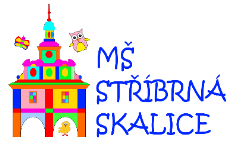            Mateřská škola Stříbrná Skalice, Sázavská 323, Stříbrná skalice, 281 67IČO:709 25 267ŠKOLNÍ VZDĚLÁVACÍ PROGRAMpro předškolní vzdělávání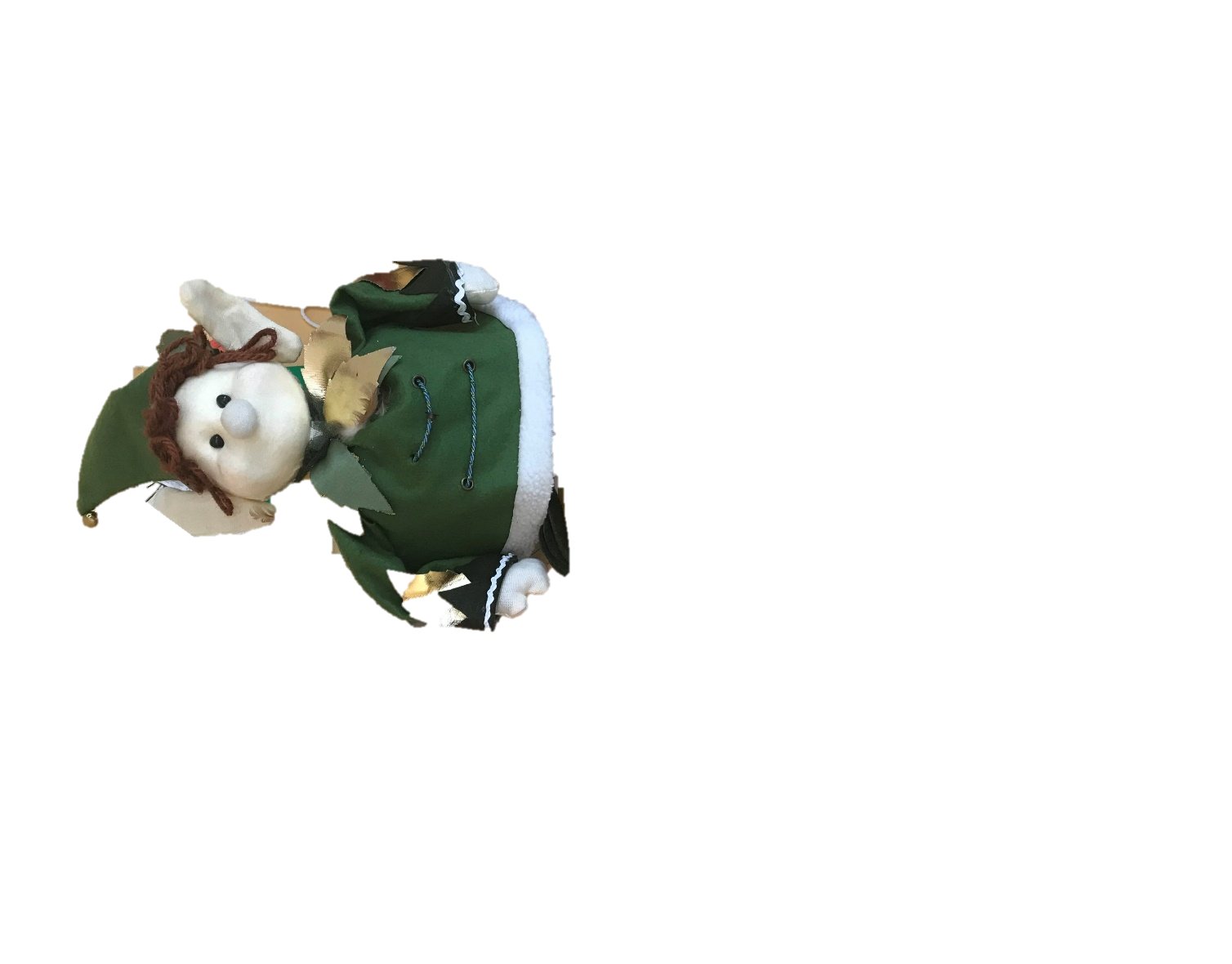 PUTOVÁNÍ CELÝM ROKEM SE SKŘÍTKEM      MECHOVNÍČKEMZpracovala: Michaela Zochová a kolektivPlatnost:	1. 9. 2016Č. j.	1/2016Počet stran: 47Úprava: dne 1.9.2018,30.5.2019,28.8.2019,26.8.2021Úpravu provedla: Zdena SmolíkováPUTOVÁNÍ CELÝM ROKEM SE SKŘÍTKEM MECHOVNÍČKEMPOZNÁVÁM SÁM SEBEPOZNÁVÁME SPOLEČNĚPŘEMÝŠLÍMEHLEDÁME ŘEŠENÍ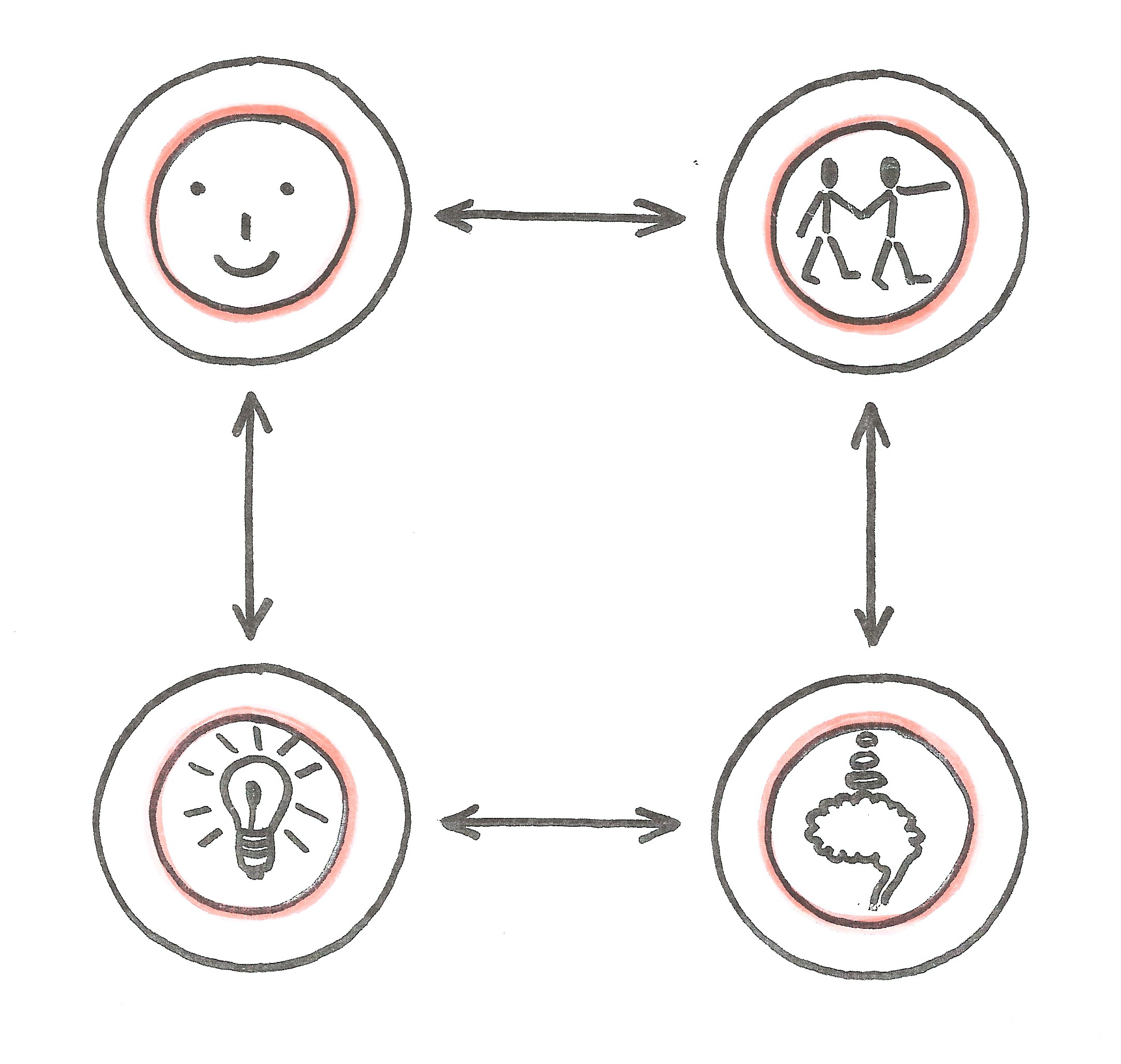 ObsahI. částIdentifikační údaje o školeObecná charakteristika školyPodmínky vzdělávánívěcné a materiální podmínkyživotospráva dětípsychosociální podmínkyorganizace v mateřské školeřízení mateřské školypersonální a pedagogické zajištěníspolupráce s rodiči a dalšími subjektyII. částCharakteristika školního vzdělávacího programuVzdělávací cíle, oblasti a formy práceKvalita a výsledky vzděláváníVzdělávací obsah - integrované blokyIII. částPedagogická evaluacePříloha č.1Distanční výuka v MŠPříloha č.2Jazyková příprava dětí s nedostatečnou znalostí českého jazykai. ČÁSTIDENTIFIKAČNÍ ÚDAJE O ŠKOLEMateřská škola je právní subjektu.Identifikační údaje o právním subjektu:Název:		Mateřská škola Stříbrná SkaliceSídlo: 		Sázavská 323, Stříbrná SkalicePrávní forma: 	Příspěvková organizaceIČO: 		70925267Ředitelka: 	Zdena SmolíkováHospodářka: 	Jitka JanovskáTelefon: 		739 631 688 – ředitelna mateřské školyE-mail: 		reditelna@msskalice.czZřizovatel: 	Obec Stříbrná Skalice, Sázavská 323, 281 67		IČ: 235 750Mateřská škola sdružujeŠkolní jídelnu, Sázavská 323, Stříbrná SkaliceIdentifikační údaje o škole:Název: 		Mateřská škola Sídlo: 		Sázavská 323, Stříbrná Skalice, 281 67Ředitelka:	Zdena SmolíkováTelefon:		739 631 688E-mail:		reditelna@msskalicewww:		http://www.msskalice.czOBECNÁ CHARAKTERISTIKA ŠKOLYMateřská škola se nachází v boční části obecního úřadu nedaleko náměstí. V provozu je od 1. září 1982. Budova je dvoupatrová, v přízemí se nachází třída pro nejmladší děti, sociální zařízení, kuchyň, školní jídelna pro žáky ZŠ, sklady, šatna pro personál a kancelář, v prvním patře se nachází třída pro starší děti a nově od dubna 2015 je přistavena třída pro předškolní děti a přípravna jídla, která  se nachází mezi třídami. Mateřská škola má  rozlehlou zahradou pískovištěm, bazénem (momentálně není v provozu), zahradní altánek, průlezkou houpačkami a skluzavkou, samostatná skluzavka a basketbalový koš. Na zahradě se dále nachází stavební buňka určená pro uskladnění hraček a zahradního nábytku. Kapacita školy je uzpůsobena pro 75 dětí  MŠ je trojtřídní. Jedna třída je určena nejmladším dětem od 2 let, druhá třída je pro mladší děti od 4 let a třetí třída je pro předškolní děti. Mateřská škola je s celodenním provozem. Stravování dětí zajišťuje školní jídelna s dlouholetou praxí, v rekonstruované kuchyni. O úklid se starají paní uklízečky.Naše škola spolupracuje s mnohými partnery:Psycholožka Terapeutické centrum – Modré dveře (náměstí Smiřických 39
Kostelec nad Černými lesy)Obec  Stříbrná SkaliceSokolovna Stříbrná SkaliceCHARAKTERISTIKA VZDĚLÁVACÍHO PROGRAMUZáměrem předškolního vzdělávání je rozvíjet každé dítě po stránce fyzické, psychické a sociální a vést je tak, aby na konci svého předškolního období bylo jedinečnou a relativně samostatnou osobností, schopnou (kompetentní, způsobilou) zvládat, pokud možno aktivně a s osobním uspokojením, takové nároky života, které jsou na ně běžně kladeny (zejména v prostředí jemu blízkém tj. v prostředí rodiny a školy), a zároveň i ty, které ho v budoucnu nevyhnutelně čekají. ŠVP využívá lásku dětí ke zvířatům a tím umožňuje dobrou motivaci ke vzdělávání  všech dětí, tedy i dětí se speciálními vzdělávacími potřebami, dětí nadaných i dětí dvouletých. Dětství je hodnoceno jako rovnocenná etapa života člověka. Dítě má svá práva, stává se partnerem (Úmluva o právech dítěte). Akceptujeme dětské názory, myšlenky, respektujeme snahy dítěte, jeho zájmy, individuální potřeby, jeho představy.Vytváříme prostor pro:vlastní aktivní činnost dítětezískávání zkušeností v oblasti sociálníprožitkové a situační učeníspolupráci s dítětem a mezi dětmivzájemnou komunikaci a rozhovordětské myšlení a schopnost řešit problémyDěti mají právo na:poskytnutí ochrany a bezpečíuspokojení potřeb (potřeba jídla a pití)respektování individualityvýběr činností na základě vlastní volbydostatečný prostor ke sdílení svých zážitkůSOULAD ŠVP A TVPPři tvorbě ŠVP byly uplatněny evaluační i hodnotící aktivity (rozhovory, pozorování, studium materiálů). Školní vzdělávací program je tvořen na podmínky trojtřídní MŠ s ohledem a přizpůsobením i nejmladším dětem, dětem se speciálními vzdělávacími potřebami i dětem nadaným  a vychází z RVP PV. Byl zpracován za spolupráce všech učitelek. Vychází ze zkušeností získaných v předchozích letech, které se osvědčily v dané MŠ. Školní vzdělávací program je závazný pro všechny třídy. Všechny učitelky zpracovávají TVP, které navazují na ŠVP. Nabídka činností a příležitostí je nástinem, pomůckou pro pedagogy, jak dál pracovat, které didakticky zaměřené činnosti lze dětem nabízet. Nabídka není povinná.Tematické části volí učitelky samy, rozpracování je s přihlédnutím k zájmu dětí o probírané téma, s přihlédnutím k získaným kompetencím i k závěrům z pololetního hodnocení a analýz třídy. Dále je v ŠVP zohledněná práce s dětmi s podpůrnými opatřeními , které přicházejí do MŠ na základě vyšetření dětí z PPP.(vyhláška č.27/2016 Sb.,o vzdělávání žáků se speciálními vzdělávacími potřebami a žáků nadaných).PODMÍNKY VZDĚLÁVÁNÍVĚCNÉ PODMÍNKYProstory mateřské školy jsou vyhovující, dostatečně velké, místnosti jsou světlé, barevné. Třídy jsou uspořádány podle věku dětí na mladší a starší tak, aby vyhovovaly nejrůznějším skupinovým a individuálním činnostem, např. koutek pro domácnost, kuchyňku, obchod a výtvarný koutek.MŠ má 3 třídy. V první třídě- „Sovičky“- jsou děti ve věku od 2 – 3 let, v druhé třídě-„Kuřátka“ –jsou děti ve věku 4 – 5 let a ve tře třídě –„Motýlci“ –jsou děti ve věku od 5-7 let. Každá třída je vybavena dětským nábytkem a hračkami odpovídající věku dětí, které stále doplňujeme. V přízemí je třída Soviček, která umožňuje přijímat i děti tělesně postižené/bezbariérový přístup/.U každé třídy je sociální zařízení určené dětem. V rekonstruované umývárně se nachází dětská umyvadla s automatickým vypínáním vody, pohotovostní sprcha, boxy na ručníky s oddělenými přihrádkami a značkou pro každé dítě.Toalety jsou vybaveny čtyřmi dětskými záchody. Dále má každá třída vlastní šatnu pro děti vybavenou šatními boxy, šatnu pro pedagogické pracovnice. V přízemí je bezbariérový přístup s wc.Vybavení pro odpočinek dětí (lůžka) odpovídají počtu dětí, jsou zdravotně nezávadná, bezpečná, lůžkoviny jsou ukládány jednotlivě do oddělených boxů v odděleném prostoru, kde je umožněno pravidelné větrání.Dětský nábytek je přizpůsoben antropometrickým požadavkům.Vybavení hračkami, pomůckami, náčiním, materiály a doplňky odpovídá počtu dětí i jejich věku. Vše je průběžně obnovováno, doplňováno a pedagogy využíváno.Podstatná část hraček a pomůcek je umístěna tak, aby je děti dobře viděly, mohly si je samostatně brát a vyznat se v jejich uložení.Děti se spolupodílejí na úpravě a výzdobě interiérů budovy. Dětské práce jsou dětem přístupné a jsou k nahlédnutí i rodičům.Zahrada mateřské školy je zpřístupněna přes oplocenou betonovou část navazující na budovu MŠ. Její prostory jsou vybaveny tak, aby umožňovaly dětem rozmanité pohybové i vzdělávací aktivity. Třídy jsou středně velké, jsou rozděleny na dvě části. Herna a část vybavená stolky je určená k pracovním činnostem dětí a stolování. Pro pohybovou činnost a zdravotní cviky lze využívat hernu. Vzdělávání dětí nadaných Mateřská škola je povinna vytvářet ve svém školním vzdělávacím programu a při jeho realizaci podmínky i pro vzdělávání dětí nadaných. Dítě, které vykazuje známky nadání, musí být dále podporováno. Vzdělávání dětí probíhá takovým způsobem, aby byl stimulován rozvoj jejich potenciálu včetně různých druhů nadání a aby se tato nadání mohla ve škole projevit a pokud možno i uplatnit a dále rozvíjet. Mateřská škola je povinna zajistit realizaci všech stanovených podpůrných opatření pro podporu nadání podle individuálních vzdělávacích potřeb dětí v rozsahu prvního až čtvrtého stupně podpory. Vzdělávání dětí od dvou do tří let Předškolní vzdělávání lze organizovat pro děti od dvou let věku. Pro dvouleté dítě je zařazení do mateřské školy nejčastěji první sociální zkušeností mimo širší rodinu. Organizace pedagogické práce je citlivě přizpůsobená střídáním nabídky činností, trénováním návyků a praktických dovedností, ponecháním co největšího prostoru pro volné hry a pohybové aktivity.  Podmínky vzdělávání dětí od dvou do tří let MŠ zajišťuje stálý pravidelný denní režim, dostatek emoční podpory, zajištění pocitu bezpečí, přiměřeně podnětné prostředí a činnosti, více individuální péče, srozumitelná pravidla.  Mateřská škola je vybavenan pro děti do tří let:-Mateřská škola je vybavena dostatečným množstvím podnětných a bezpečných hraček a pomůcek vhodných pro dvouleté děti. - Ve třídě s věkově homogenním uspořádáním pro dvouleté děti je použito více zavřených, dostatečně zabezpečených skříněk k ukládání hraček a pomůcek než ve třídě s věkově heterogenním uspořádáním. Tím je zajištěna bezpečnost dětí a předkládání přiměřeného množství podnětů pro tyto děti. - Ve věkově heterogenní třídě jsou pro zajištění bezpečnosti jiným způsobem znepřístupněny bezpečnost ohrožující předměty. Ve třídě jsou nastavena dětem srozumitelná pravidla pro používání a ukládání hraček a pomůcek. - Prostředí je upraveno tak, aby poskytovalo dostatečný prostor pro volný pohyb a hru dětí, umožňovalo variabilitu v uspořádání prostoru a zabezpečovalo možnost naplnění potřeby průběžného odpočinku. - Mateřská škola je vybavena dostatečným zázemím pro zajištění hygieny dítěte. - Šatna je vybavena dostatečně velkým úložným prostorem na náhradní oblečení a hygienické potřeby. - Je zajištěn vyhovující režim dne, který respektuje potřeby dětí (zejména pravidelnost, dostatek času na realizaci činností, úprava času stravování, dostatečný odpočinek). - Mateřská škola vytváří podmínky pro adaptaci dítěte v souladu s jeho individuálními potřebami. - Dítěti je umožněno používání specifických pomůcek pro zajištění pocitu bezpečí a jistoty. - Vzdělávací činnosti jsou realizovány v menších skupinách či individuálně, podle potřeb a volby dětí. - Učitel uplatňuje k dítěti laskavě důsledný přístup, dítě pozitivně přijímá. - V mateřské škole jsou aktivně podněcovány pozitivní vztahy, které vedou k oboustranné důvěře a     spolupráci s rodinouPéče o děti od dvou do tří let je organizačně a provozně zajištěna v souladu s platnými právními předpisyVzdělávání dětí se speciálními vzdělávacími potřebami Dítětem se speciálními vzdělávacími potřebami je dítě, které k naplnění svých vzdělávacích možností nebo k uplatnění a užívání svých práv na rovnoprávném základě s ostatními potřebuje poskytnutí podpůrných opatření. Tyto děti mají právo na bezplatné poskytování podpůrných opatření z výčtu uvedeného v § 16 školského zákona. Podpůrná opatření realizuje mateřská škola. Pojetí vzdělávání dětí s přiznanými podpůrnými opatřeními Rámcové cíle a záměry předškolního vzdělávání jsou pro vzdělávání všech dětí společné. Při vzdělávání dětí se speciálními vzdělávacími potřebami je třeba jejich naplňování přizpůsobovat tak, aby maximálně vyhovovalo dětem, jejich potřebám i možnostem vzdělávání dětí.Při vzdělávání dítěte se speciálními vzdělávacími potřebami učitel zahrnuje do svých vzdělávacích strategií podpůrná opatření.Pravidla pro použití podpůrných opatření školou a školským zařízením stanovuje vyhláška č. 27/2016 Sb. Podle ŠVP se uskutečňuje vzdělávání všech dětí dané mateřské školy. Pro děti s přiznanými podpůrnými opatřeními prvního stupně je ŠVP podkladem pro zpracování PLPP a pro děti s přiznanými podpůrnými opatřeními od druhého stupně podkladem pro tvorbu IVP. PLPP zpracovává škola samostatně, IVP zpracovává škola na základě doporučení ŠPZ. Při vzdělávání dětí se speciálními vzdělávacími potřebami spolupracuje učitel s dalšími odborníky, využívá služby školských poradenských zařízení.  Systém péče o děti s přiznanými podpůrnými opatřeními v mateřské škole:-pravidla a průběh tvorby, realizace a vyhodnocování IVP. 8.3 Podmínky vzdělávání dětí s přiznanými podpůrnými opatřeními Podmínky pro vzdělávání dětí musí vždy odpovídat individuálním potřebám dětí. Podmínky pro vzdělávání dětí s přiznanými podpůrnými opatřeními stanovuje školský zákon a vyhláška č. 27/2016 Sb., o vzdělávání žáků se speciálními vzdělávacími potřebami a žáků nadaných. Učitel zajišťuje tyto podmínky s ohledem na vývojová a osobnostní specifika těchto dětí. Učitel uplatňuje při vzdělávání dětí s přiznanými podpůrnými opatřeními: -princip diferenciace a individualizace vzdělávacího procesu při plánování a organizaci činností,          včetně určování obsahu, forem i metod vzdělávání-realizuje všechny stanovené podpůrné opatření při vzdělávání dětí-osvojuje si specifické dovednosti v úrovni odpovídající individuálním potřebám a možnostem       dítěte zaměřených na samostatnost, sebeobsluhu a základní hygienické návyky v úrovni       odpovídající věku dítěte a stupni postižení-spolupracuje se zákonnými zástupci dítěte, školskými poradenskými zařízeními, v případě potřeby       spolupráci s odborníky mimo oblast školství-snižují se  počty dětí ve třídě v souladu s právními předpisy -přítomnost asistenta pedagoga podle stupně přiznaného podpůrného opatření. ŽIVOTOSPRÁVA DĚTÍDětská výživa je jednou ze stěžejních otázek, kterými se zabýváme. Kvalita, pestrost, chutnost, čerstvost, vhodná skladba jídelníčku – hledáme, zkoušíme, informujeme se, inovujeme. Spolupracujeme s rodiči. Zajišťujeme plnohodnotné stravování s dodržováním vyvážené stravy. Vedeme děti k samostatnosti – děti mají možnost samy si prostřít, samy si naservírovat jídlo. Do jídla děti nenutíme. Pokud určité jídlo dítě nejí, je mu v rámci možností poskytnuta náhradní strava. Zajišťujeme celodenní pitný režim. Ve třídách je dětem k dispozici nápoj a děti se mohou kdykoliv přes den samy obsloužit. Venku je k dispozici nádoba s kelímky na jedno použití.Náš denní režim má určitý řád, je přizpůsoben potřebám dětí, dle potřeby umožňuje variabilitu činností. Děti mají prostor pro hru i pro vlastní spontánní činnosti. Řízené činnosti jsou organizovány především skupinově a individuálně. Pravidelným pobytem venku děti otužujeme. Pobyt na zahradě využíváme převážně k pohybovým aktivitám dětí. Při odpoledním spánku umožňujeme předškolákům kratší klidový režim s prohlížením knih, časopisů aj. V odpoledních hodinách mají děti možnost vlastní volby činnosti, též pracujeme s dětmi individuálně.PSYCHOSOCIÁLNÍ PODMÍNKYPrvořadým úkolem každé učitelky je respektování potřeb dětí. Naší snahou je, aby způsob vedení dětí byl přívětivý, podporující, aktivující a kladně motivující. Ve vzájemných vztazích panuje důvěra, tolerance, zdvořilost a vzájemná pomoc. Děti nejsou neúměrně zatěžovány ani neurotizovány spěchem.Volnost a osobní svoboda je vhodně vyvážena nezbytnou mírou omezení vyplývající z nutnosti dodržovat potřebný řád. Je zajištěn pravidelný denní režim a režim, který umožňuje organizaci činností přizpůsobit potřebám a aktuální situaci.V zásadě je vždy možná individuální úprava programu podle potřeb dítěte či rodičů.V denním režimu je respektována potřeba aktivity, ale i spánku a odpočinku. Adaptace dětí je individuálně přizpůsobena. Kolektiv zaměstnanců je dětem vzorem v chování.ORGANIZACE VZDĚLÁVÁNÍProvozní doba mateřské školy je od 6:30 do 16:30 hodin.Počet dětí v jednotlivých třídách je 25 v Sovičkách, v Kuřátkách i v Motýlcích, děti jsou rozdělovány do tříd zpravidla podle věku. Rozdělení závisí na věkovém složení dětí v daném roce.Věkovému rozdělení třídy je přizpůsoben celý program školy, zejména třídní vzdělávací programy. Vzdělávací nabídka zohledňuje individualitu dítěte.Mateřská škola má stanovený pravidelný denní řád přizpůsobený potřebám dětí. Režim dne v naší mateřské škole je stanoven s ohledem na věkové zvláštnosti dětí a na jejich biorytmus. Řád může být kdykoliv pozměněn vzhledem k měnícím se okolnostem.Děti se scházejí ráno 6:30 v jedné  třídě . Poté jsou rozděleny do tříd; odpoledne se rozcházejí ze třídy Soviček. Během dne jsou dětem nabízeny pohybové aktivity, spontánní i řízené činnosti. Děti mají možnost vlastního výběru a nejsou do žádné činnosti nuceny. Denní režim je prokládán pobytem dětí venku, který je zpravidla 2 hodiny dopoledne, odpoledne se řídí délkou pobytu dětí v zařízení. V zimním i letním období lze dobu pobytu venku upravit s ohledem na venkovní teploty. Pobyt venku může být dále zkrácen nebo zcela vynechán pouze při mimořádně nepříznivých klimatických podmínkách a při vzniku nebo možnosti vzniku smogové situace. V letních měsících provoz přizpůsobujeme tak, aby bylo možné přenést výchovnou činnost dětí do venkovního prostředí.Pro děti předškolního věku je též důležitá doba odpočinku. Starší děti odpočívají při čtení pohádky a doba poledního klidu je pro ně kratší než u mladších dětí. Děti se stravují 3× denně v rozmezí tří hodinových intervalů.VNITŘNÍ REŽIM ŠKOLY – orientační  6:30  -  8:15 		příchod, volná hra, individuální rozvoj dětí  8:15  -  8:45		ranní kruh, ranní rituály, ranní cvičení  8:45  -  9:10		svačina  9:10  -  9:50 	 	řízená pedagogická činnost   9:50 - 11:45	 	příprava na pobyt venku, pobyt venku11:45 - 12:30	 	oběd, hygiena12:30 - 14:30	 	odpočinek, případně relaxační činnosti14:30 - 15:00	 	odpolední cvičení,svačina15:00 - 16:30	 	volná hra, skupinové činnosti, pobyt venku, individuální rozvojŘÍZENÍ ŠKOLYV čele školy jako právního subjektu stojí ředitelka, která zodpovídá za plnění úkolů organizace. Pravidelně pořádá pedagogické a metodické porady kde se projednávají záležitosti týkající se vzdělávacího procesu, pedagogické činnosti, výchovné činnosti, evaluace, hodnocení průběhu a výsledku vzdělávání aj.Provozní porady organizuje ředitelka 2× do roka a jsou určeny především k organizaci a chodu mateřské školy.Informace od ředitelky jsou předávány osobně i prostřednictvím nástěnky a webových stránek. Pro osobní styk s paní ředitelkou jsou vyčleněny konkrétní dny, které jsou zveřejněné na web.stránkách školy a na veřejných místech MŠ, nebo po tel. domluvě kdykoliv.Ředitelka zodpovídá za provoz a výchovně vzdělávací činnost zařízení. Ředitelka informuje o potřebných záležitostech své podřízené prostřednictvím krátkých provozních porad, další provozní porady se odvíjejí na základě potřeb a chodu MŠ. Ředitelka kontroluje pedagogickou dokumentaci, vypracovává ŠVP a hodnocení školy ve spolupráci s učitelkami, vykonává přímou výchovnou práci v rozsahu 15 hod.,týdně, provádí hospitace, zodpovídá za hospodaření v rámci limitů, zodpovídá za provoz a chod školy, kontroluje docházku zaměstnanců, zodpovídá za dodržování předpisů BOZP a PO, předkládá návrhy na nákup zboží a drobných oprav, plní další úkoly spojené s administrativou MŠ.Personální podmínkyV naší škole pracuje šest  pedagogických pracovnic z toho  včetně ředitelky, jedna asistentka pedagoga . Celý pedagogický sbor  pracuje na plný úvazek. Přímá pedagogická činnost u pedagogických pracovnic je 62 hodiny ve čtrnáctidenním cyklu a u ředitelky je 15 hodin týdně. Všechny pracovnice mají nárok na dovolenou, o mzdy se pečlivě stárá mzdová účetní.SPOLUÚČAST RODIČŮ A DALŠÍCH PARTNERŮProhlubování spolupráce s rodičiPro rodiče jsou pořádány společné akce, které jsou přínosem pro práci a výchovné působení na děti. Během celého roku jsou naplánována pravidelná setkání s rodiči na různých akcích školy. Neformální setkání s rodiči a získávání jich pro spolupráci třeba formou pravidelných brigád na školní zahradě povede ke zkvalitnění činnosti školy na základě autoevaluace, další setkávání s rodiči se uskutečňuje v projektu EVVO a na besídkách.Spolupráce s dalšími partneryŠkolní lesní podnik Kostelec nad Č.l.Fond Sidus, z.úManagement a hospodaření školyInformatoriumaTre v.o.s.Režijní náklady jsou hrazeny z dotací obecního úřadu Stříbrné SkaliceII. ČÁSTCHARAKTERISTIKA VZDĚLÁVACÍHO PROGRAMUŠkolní vzdělávací program je vlastní rozvíjející se program zaměřený na přípravu dětí ke vstupu do měnící se společnosti, s co nejpřijatelnějším a nejpřirozenějším přizpůsobením věku dětí. Školní vzdělávací program „Putování celým rokem se skřítkem Mechovníčkem“ je vytvořen v souladu s RVP PV vydaným VÚP Praha a s obecně platnými právními předpisy. Obsah vzdělávání vychází z daných úkolů RVP PV s respektováním věku dítěte, jeho potřebami a možnostmi školy.Školní vzdělávací program respektuje zkušenosti učitelek, získané v předchozích letech v práci s tímto programem, zejména dobrou a neformální spolupráci s rodinou a dalšími partnery.Záměrem projektu „ Putování celým rokem se skřítkem Mechovníčkem“ je vytvořit každému dítěti optimální podmínky k rozvoji jeho osobnosti – k učení, vzájemné komunikaci a k získávání celkové samostatnosti. Prostřednictvím pohádkové bytosti chceme dítě motivovat k aktivnímu poznávání, povzbuzovat jeho chuť k učení, rozvíjet jeho řečové schopnosti a jazykové dovednosti, jeho schopnost přemýšlet a rozhodovat se, rozvíjet jeho kreativní schopnosti, fantazii i nadání.VZDĚLÁVACÍ CÍLE, OBLASTI A FORMY PRÁCEDlouhodobé cíleRozvíjení dítěte a jeho schopnosti učení.Osvojení si základů hodnot, na nichž je založena naše společnost.Získání osobní samostatnosti a schopnosti projevovat se jako samostatná osobnost působící na své okolí.Specifické oblasti předškolního vzdělávání1. biologická2. psychologická3. interpersonální4. sociálně-kulturní5. environmentálníČinnosti vedoucí k průběžným vzdělávacím cílůmsebeobslužné činnostispolupodílet se na udržování pořádku, úklidu hraček a pomůceknaučit děti chápat význam některých režimových složek (osobní hygiena, pobyt na čerstvém vzduchu, odpočinek)projevit a vyjádřit vlastní potřeby a zájmyČasový plánJe připravován na delší období v souladu s tematickými celky, které nejsou časově limitovány.Plán je volně přizpůsobitelný dle náročnosti tématu, zájmu dětí s možností doplňování či zkracování nebo nahrazování jinými aktivitami. Tematické celky jsou v jednotlivých třídách rozpracovány do třídních vzdělávacích programů.Formy vzděláváníVzdělávání je uskutečňováno ve všech činnostech a situacích, které se v průběhu dne vyskytnou, vyváženým poměrem spontánních a řízených aktivit.Specifickou formou je didakticky zacílená činnost, ve které učitelka naplňuje konkrétní vzdělávací cíle formou záměrného a spontánního učení. Toto učení zakládáme na aktivní účasti dítěte, založené na smyslovém vnímání, prožitkovém a interaktivním učení, zpravidla ve skupinkách, frontálně a individuálně.Hospitace jsou prováděny za účelem zjištění výsledků vzdělávání, přístupu učitelek k dětem, ale i působení učitelek na výchovu dětí, dodržování střídání režimových momentů, utváření kolektivu. Sledujeme, jak se učitelky vyrovnávají s novými požadavky na pedagogickou práci, jak je přijímají, zda novým změnám rozumí a jak naplňují individuální potřeby dětí.KVALITA A VÝSLEDKY VZDĚLÁVÁNÍVzdělávací program je realizován v souladu s obecnými cíli předškolní výchovy; v průběhu je dokumentován a zaznamenáván v povinné dokumentaci.Ředitelka sleduje, zda je vzdělávací program naplňován po stránce použitých metod a forem, zda a jak je využíváno situační, prožitkové a problémové učení. Mezi nejoblíbenější formy plnění záměrů vzdělávání patří exkurze, výlety, návštěvy knihovny, Národní galerie, divadla, výjezdy do školy v přírodě, sportovně-zábavné akce, setkávání s rodiči při společných akcích MŠ během celého školního roku. Záznamy o dětech se vytvářejí a zároveň hledáme způsob a metodu, která by nám co nejvíce pomohla a usnadnila práci s dětmi, jak tvořivě využívat situační a prožitkové učení, práce s informacemi, práce s počítačem, atd.Všechny učitelky mají profesionální přístup jak k dětem, tak k rodičům. Učitelky s delší praxí mají dlouhodobé odborné zkušenosti i v oblasti učení.VZDĚLÁVACÍ OBSAH – INTEGROVANÉ BLOKYObsahem vzdělávání je integrovaná tematická výuka.Integrovaný blok by měl přispívat k rozvoji a učení dítěte v různých oblastech. Didakticky zaměřené činnosti z oblasti smyslové a poznávací jsou průběžně doplňovány činnostmi z oblasti citové a sociální, zejména interaktivními hrami, rozvíjejícími sociální dovednosti dítěte.Smyslem záměrné kombinace citové a poznávací oblasti je zefektivnit lidský rozvoj a vytvářet tvořivou osobnost. Didaktické činnosti jsou dále zaměřeny na rozvoj pohybových dovedností v oblasti hrubé i jemné motoriky.Činnosti z oblasti estetické jsou zaměřeny na prožívání, tvořivé sebevyjádření a opětovné poznávání dítěte.Dítě má možnost získávat potřebné dovednosti, užitečné poznatky, poznávat žádoucí hodnoty a získávat samostatné postoje. Je to umožněno mnohostranně pestrou nabídkou intelektových a praktických činností.NÁVAZNOST VZDĚLÁVACÍCH OBLASTÍ NA KOV RVP PVVýběr očekávaných kompetencí v souvislosti s činnostmi podporujícími vzdělávání v integračním systému VO (vzdělávací oblasti).1. Pohybová oblastStimulace neurofyziologického vývoje, podpora fyzického rozvoje a pohybové koordinace, jemné motoriky, koordinace ruky a oka, sebeobsluhy, zdraví a bezpečí.(převážně  oblast Dítě a jeho tělo, Dítě a jeho psychika)Cvičení na rozvoj motorikyzachovávat správné držení tělazvládat základní pohybové dovednosti a prostorovou orientaciposilování hrubé motoriky, zacházení s míči i jiným náčinímdokázat používat jednoduché rytmické nástrojekoordinovat lokomoci a další polohy a pohyby tělavědomě napodobit jednoduchý pohyb podle vzoru ovládat dechové svalstvo, sladit pohyb se zpěvemzvládat dovednosti související s udržením rovnováhypodpora vědomého ovládání tělapodporovat spolupráci pravé i levé mozkové hemisféryzacházet s běžnými předměty denní potřeby, hračkami, pomůckamisebeobslužné činnostipředplavecká výukaGrafomotorikaovládat koordinaci ruky a oka, jemnou motoriku (pohyby prstů, mimika, pohyb mluvidel…); zacházení s grafickým a výtvarným materiálem, pracovními pomůckamizvládat jemnou motoriku, ukazování, obkreslování, grafickou podobu tvarů (činnosti předcházející čtení a psaní)Stimulace smyslůvnímání, postřehování, rozlišování pomocí hmatu a zrakuzvládat házení a chytání, zacházení a manipulaci s jednoduchým náčiním2. Smyslová a poznávací oblastZpřesňování a kultivace smyslového vnímání, rozvoj jazyka a řeči.Rozvoj poznávacích schopností, vnímání, myšlenkových procesů, asociativního myšlení, paměti a pozornosti, představivosti a fantazie.(oblast Dítě a jeho psychika)Činnosti předcházející čtení, psaní, počítánívnímat, že je zajímavé dozvídat se nové věcizaměřovat se na to, co je z poznávacího hlediska důležité (hádanky)odhadovat podstatné znaky, podobu, rozdíly i souvislosti (vizuální vlastnosti písmen, slov, číslic)procvičovat zrakovou analýzu a syntézu, srovnávání, diferenciaci a identifikaci, jemnou diferenciaci ve sluchové oblastirozlišovat náslovné a konečné hlásky a slabiky, slabikovat slova za pomoci rytmizace, vyčlenit hlásku na počátku a na konci slovarozlišovat obrazné symboly, piktogramy, porozumět jejich významu a komunikativní funkcipoznat a napsat své jménopoznat některá písmena, čísliceučit se nová slova, dokázat je aktivně používat (angličtina)dodržovat řečovou kázeňpoužívat jednoduchá souvětíseznamovat se se základními číslicemi a číselnou řadou do10chápat základní číselné matematické pojmy, elementární matematické souvislosti a podle potřeby je prakticky používat (porovnávat, uspořádávat, třídit soubory předmětů podle určitého pravidla, poznat více – méně, první – poslední, hned před – za, apod.) v prostoru i roviněsledovat očima zleva doprava, shora dolůsledovat a vyprávět pohádku, příběhpostupovat a učit se podle pokynůprocvičovat paměť a pozornost (didaktické hry, říkanky)záměrně se soustředit na činnost a udržet pozornostvyjadřovat smysluplně myšlenky, nápady, pocity, mínění a úsudky ve vhodně zformulovaných větách (myšlenkové mapy)Seznamování s přírodouvytvářet elementární povědomí o širším přírodním prostředí, o vlastní sounáležitosti s živou a neživou přírodou, se zvířaty (Hrátky se zvířátky)3. Citová a sociální oblastCílevědomé působení na prožívání a chování dítěte, na rozvoj sociálních dovedností, které dítě kultivují v jeho mravním vnímání, cítění a prožívání(oblast Dítě a jeho psychika, Dítě a ten druhý, Dítě a společnost, Dítě a svět)Sebepojetí, city a vůlepoznávat sebe sama, uvědomovat si vlastní identitu, získávat sebevědomí, sebedůvěru, osobní spokojenostpodporovat rozvíjení schopnosti sebeovládání a přizpůsobivostposilovat schopnost citové vztahy vytvářet, rozvíjet a city plně prožívatpodporovat rozvoj a kultivaci mravního vnímání, cítění a prožívánípodporovat schopnost záměrně řídit svoje chování a ovlivňovat vlastní situacirozvíjet schopnost dítěte projevovat se autenticky, chovat se prosociálněInterpersonální vztahy, sociabilitasledovat a usměrňovat pravidla chování ve vztahu k druhémuvytvářet prosociální postoje (rozvoj sociální citlivosti, tolerance, respektu, přizpůsobivosti, ohleduplného chování, porozumění, soucítění, zdvořilost)respektovat potřeby jiného dítětepodporovat rozvoj komunikativních a kooperativních dovednostívytvářet povědomí o mezilidských morálních hodnotách (dobro, zlo, spravedlnost, pravda, upřímnost, otevřenost, ochota pomoci)rozvíjet interaktivní a komunikativní dovednosti verbální i neverbálnírozvíjet dovednost spolupracovat při hře i ostatních činnostech, vzájemně si pomáhat (přípravy zábav a slavností)rozvíjet dovednost spolupracovat s ostatnímiSpolečenská pravidla a návyky, zařazení do třídydodržovat základní pravidla společenského chování ve styku s dětmi i dospělýmiPostoj k životnímu prostředí a k příroděrozvíjet úctu k životu ve všech jeho formách4. Estetická oblastAktivní účast dítěte omezující přijímání hotových poznatků, založená na využívání prožitkového učení, na citlivém, emotivně zabarveném procesu poznávání.Tuto oblast chápeme jako pedagogickou dimenzi estetiky a zároveň jako integrální součást výchovy s cílem vypěstovat u dítěte schopnost a potřebu estetického prožitku i dovednost estetického sebevyjádření.(oblast Dítě a jeho psychika, Dítě a společnost, Dítě a svět)Činnosti předcházející čtení a psaníprojevovat zájem o knížky, soustředěně poslouchat četbuvyjadřovat své představy pomocí různých výtvarných činností, technikchápat slovní vtip, rým, humor i skryté symboly v hádankáchGrafické znázorňování příběhů, tvorba myšlenkových mapvnímat umělecké a kulturní podněty, hodnotit svoje zážitkytvořivě zachytit přečtený příběh (znázornit charakteristické rysy zvířat v různých pozicích a v pohybu se vztahem k přírodě i s pozadím)řešit problémy, úkoly a situace, myslet kreativně, předkládat nápadynalézat nová anebo alternativní řešenízachycovat skutečnosti ze svého okolí a vyjadřovat své představy pomocí různých výtvarných činností, dovedností a technik (konstruktivních, výtvarných) i ve slovních výpovědích k nimzachycovat skutečnosti ze svého okolí a vyjadřovat své představy prostřednictvím různých výtvarných dovedností a technikHudební a pohybový projevvyjadřovat svou představivost prostřednictvím fantazie v tvořivých činnostech, hudebních činnostech i ve slovních výpovědích k nimnaučit se zpaměti krátké texty, úmyslně si je zapamatovat a vybavitvyjádřit hudbu přirozeným, dětsky kultivovaným pohybemVztah k životnímu prostředí, příroděrozlišovat aktivity, které mohou zdraví okolního prostředí podporovat a které poškozovat, chování v příroděpomáhat pečovat o okolní životní prostředíHLAVNÍ TEMATICKÉ CELKY – BLOKYIntegrované bloky jsou po vzájemné dohodě s učitelkami rozpracovány a konkretizovány na úrovni třídních plánů.Integrované bloky obsahují stručnou charakteristiku (cíl a záměr) a přibližují jejich obsah tak, aby bylo zřejmé, jak se s nimi bude dál pracovat.Obsahují dílčí vzdělávací cíle, vzdělávací nabídku, očekávané výstupy a rizika.PODZIM SE SKŘÍTKEM MECHOVNÍČKEM:Charakteristika integrovaného blokuProstřednictvím pohádkové bytosti Skřítka Mecháčka se povede dítě přiměřeným, srozumitelným a laskavým způsobem   k adaptaci na školní prostředí, společně tvořit a upevňovat u dítěte  pravidla chování zejména ve vztahu k druhému dítěti,tvořit a akceptovat společná pravidla soužití, rozvíjet sociální citlivost, toleranci, soucítění, dovednost spolupracovat při hře i ostatních činnostech. Podporovat dítě v samostatnosti, v osvojování si poznatků o nejbližším okolí, ochraně a bezpečnosti, kultivaci smyslového vnímání, vyjadřování i odvaze v mezilidských vztazích – řešit vzájemné spory, obhajovat a přijímat jiný názor, nabídnout řešení, pomoc, vyjednávat s ostatními dětmi. Zapamatovat si jména kamarádů a zaměstnanců školy, své i svých rodičů. Rozvíjet a upevňovat poznatky o přírodě a o zvířatech,o ročních obdobích a jejich charakteristice, rozpoznávat základní barvy,tvary,matemat.pojmy,učit se pečovat o své zdraví a zdraví životní styl. Seznamovat se se svým tělem a jeho potřebami. Učit se vnímat čtené a mluvené slovo, seznamovat se s tradicemi, vnímat naší kulturu jako součást svého života a učit se jí chránit a milovat.Časový rozsah: 3 měsíce Věková skupina:2 – 6 letVýběr tématuPohádková bytost je dětem blízký symbol, slouží jako přirozený motivační zdroj rozvoje a vzdělávání dítěte. Jeho motivací chceme zajistit vhodné tematické okruhy (vlastní jméno i jména dětí, bydliště, pravidla chování) a ve spolupráci s dětmi jejich naplnění činnostmi, rozvíjejícími sociální, pohybové, estetické, poznávací a komunikativní dovednosti. Blok je zaměřen na získávání postojů k vlastní osobě, zejména na získávání informací o společenství a pravidel společenství, v kterém se nachází.Podtémata:Se skřítkem do školy, Podzimní hry se skřítkem, Skřítek a strašidlaKlíčové kompetence:Kompetence k učeníMá elementární poznatky o světě lidí, který dítě obklopuje, orientuje se v řádu a dění v prostředí, ve kterém žije.Učí se nejen spontánně, ale i vědomě, vyvine úsilí, soustředí se na činnost a záměrně si zapamatuje, při zadané práci dokončí, co započalo.Klade otázky a hledá na ně odpovědi, aktivně si všímá, co se kolem děje, chce porozumět věcem, jevům a dějům, které kolem sebe vidí, poznává, že se může mnohému naučit, raduje se z toho, co samo dokázalo a zvládlo.Sociální a personální kompetenceDětským způsobem projevuje citlivost a ohleduplnost k druhým, rozpozná nevhodné chování, vnímá nespravedlnost, ubližování, agresivitu a lhostejnost.Napodobuje modely prosociálního chování a mezilidských vztahů, které nachází ve svém okolí.Spolupodílí se na společných rozhodnutích, přijímá zdůvodněné a vyjasněné povinnosti, dodržuje dohodnutá a vyjasněná pravidla.Při setkání s neznámými lidmi či v neznámých situacích se chová obezřetně, nevhodné chování i komunikaci, která je mu nepříjemná, umí odmítnoutČinnostní a občanské kompetence Svoje činnosti a hry se učí plánovat, organizovat a vyhodnocovatDílčí vzdělávací cíle:OBLAST: Dítě a jeho tělorozvoj pohybových schopností a zdokonalování dovedností v oblasti hrubé i jemné motoriky (koordinace a rozsahu pohybu, dýchání, koordinace ruky a oka apod.), ovládání pohybového aparátu a tělesných funkcírozvoj fyzické i psychické zdatnostiosvojení si věku přiměřených praktických dovednostíosvojení si poznatků o těle a jeho zdraví, o pohybových činnostech a jejich kvalitěosvojení si poznatků a dovedností důležitých k podpoře zdraví, bezpečí, osobní pohody i pohody prostředíOBLAST: Dítě a jeho psychikarozvoj řečových schopností a jazykových dovedností receptivních (vnímání, naslouchání, porozumění) i produktivních (výslovnosti, vytváření pojmů, mluvního projevu, vyjadřovánírozvoj komunikativních dovedností (verbálních i neverbálních) a kultivovaného projevurozvoj, zpřesňování a kultivace smyslového vnímání, přechod od konkrétně názorného myšlení k myšlení slovně-logickému (pojmovému), rozvoj paměti a pozornosti, přechod 
od bezděčných forem těchto funkcí k úmyslným, rozvoj a kultivace představivosti a fantazieposilování přirozených poznávacích citů (zvídavosti, zájmu, radosti z objevování apod.)poznávání sebe sama, rozvoj pozitivních citů ve vztahu k sobě (uvědomění si vlastní identity, získání sebevědomí, sebedůvěry, osobní spokojenosti)získání relativní citové samostatnostirozvoj schopnosti sebeovládáníOBLAST: Dítě a ten druhýseznamování s pravidly chování ve vztahu k druhémuosvojení si elementárních poznatků, schopností a dovedností důležitých pro navazování a rozvíjení vztahů dítěte k druhým lidemvytváření prosociálních postojů (rozvoj sociální citlivosti, tolerance, respektu, přizpůsobivosti apod.)OBLAST: Dítě a společnostpoznávání pravidel společenského soužití a jejich spoluvytváření v rámci přirozeného sociokulturního prostředí, porozumění základním projevům neverbální komunikace obvyklým v tomto prostředírozvoj schopnosti žít ve společenství ostatních lidí (spolupracovat, spolupodílet se), přináležet k tomuto společenství (ke třídě, k rodině, k ostatním dětem) a vnímat a přijímat základní hodnoty v tomto společenství uznávanéseznamování se světem lidí, kultury a umění, osvojení si základních poznatků o prostředí, v němž dítě žijeOBLAST: Dítě a světseznamování s místem a prostředím, ve kterém dítě žije, a vytváření pozitivního vztahu k němuvytváření elementárního povědomí o širším přírodním, kulturním i technickém prostředí, 
o jejich rozmanitosti, vývoji a neustálých proměnáchVzdělávácí nabídka:OBLAST: Dítě a jeho tělolokomoční pohybové činnosti (chůze, běh, skoky a poskoky, lezení), nelokomoční pohybové činnosti (změny poloh a pohybů těla na místě) a jiné činnosti (základní gymnastika, turistika, sezonní činnosti, míčové hry apod.)zdravotně zaměřené činnosti (vyrovnávací, protahovací, uvolňovací, dechová, relaxační cvičení)smyslové a psychomotorické hryjednoduché pracovní a sebeobslužné činnosti v oblasti osobní hygieny, stolování, oblékání, úklidu, úpravy prostředí apod.OBLAST: Dítě a jeho psychikaartikulační, řečové, sluchové a rytmické hry, hry se slovy, slovní hádanky, vokální činnostispolečné diskuse, rozhovory, individuální a skupinová konverzace (vyprávění zážitků, příběhů, vyprávění podle skutečnosti i podle obrazového materiálu, podle vlastní fantazie, sdělování slyšeného druhým apod.)poslech čtených či vyprávěných pohádek a příběhů, sledování filmových a divadelních pohádek a příběhůvyprávění toho, co dítě slyšelo nebo co zhlédloprohlížení a „čtení“ knížekzáměrné pozorování běžných objektů a předmětů, určování a pojmenovávání jejich vlastností (velikost, barva, tvar, materiál, dotek, chuť, vůně, zvuky), jejich charakteristických znaků 
a funkcímotivovaná manipulace s předměty, zkoumání jejich vlastnostíhry nejrůznějšího zaměření podporující tvořivost, představivost a fantazii (kognitivní, imaginativní, výtvarné, konstruktivní, hudební, taneční či dramatické aktivity)činnosti zaměřené na vytváření (chápání) pojmů a osvojování poznatků (vysvětlování, objasňování, odpovědi na otázky, práce s knihou, s obrazovým materiálem, s médii apod.)činnosti zaměřené na seznamování se s elementárními číselnými a matematickými pojmy 
a jejich symbolikou (číselná řada, číslice, základní geometrické tvary, množství apod.) a jejich smysluplnou praktickou aplikacičinnosti zasvěcující dítě do časových pojmů a vztahů souvisejících s denním řádem, běžnými proměnami a vývojem a přibližující dítěti přirozené časové i logické posloupnosti dějů, příběhů, událostí apod.spontánní hračinnosti zajišťující spokojenost a radost, činnosti vyvolávající veselí a pohodučinnosti přiměřené sílám a schopnostem dítěte a úkoly s viditelným cílem a výsledkem, v nichž může být dítě úspěšnécvičení organizačních dovednostísledování pohádek a příběhů obohacujících citový život dítětecvičení v projevování citů (zvláště kladných), v sebekontrole a v sebeovládání (zvláště záporných emocí, např. hněvu, zlosti, úzkosti)OBLAST: Dítě a ten druhýběžné verbální i neverbální komunikační aktivity dítěte s druhým dítětem i s dospělýmspolečenské hry, společné aktivity nejrůznějšího zaměřeníaktivity podporující sbližování dětíčinnosti zaměřené na porozumění pravidlům vzájemného soužití a chování, spolupodílení se 
na jejich tvorběhry a činnosti, které vedou děti k ohleduplnosti k druhému, k ochotě rozdělit se s ním, půjčit hračku, střídat se, pomoci mu, ke schopnosti vyřešit vzájemný spor apod.OBLAST: Dítě a společnostběžné každodenní setkávání s pozitivními vzory vztahů a chováníaktivity vhodné pro přirozenou adaptaci dítěte v prostředí mateřské školyspoluvytváření přiměřeného množství jasných a smysluplných pravidel soužití ve tříděpřípravy a realizace společných zábav a slavností (oslavy výročí, slavnosti v rámci zvyků 
a tradic, sportovní akce, kulturní programy apod.)OBLAST: Dítě a světpřirozené pozorování blízkého prostředí a života v něm, okolní přírody, kulturních 
i technických objektů, vycházky do okolí, výletyaktivity zaměřené k získávání praktické orientace v obci (vycházky do ulic, návštěvy obchodů, návštěvy důležitých institucí, budov a dalších pro dítě významných objektů)sledování událostí v obci a účast na akcích, které jsou pro dítě zajímavépraktické užívání technických přístrojů, hraček a dalších předmětů a pomůcek, se kterými se dítě běžně setkávápráce s literárními texty, s obrazovým materiálem, využívání encyklopedií a dalších médiípraktické činnosti, na jejichž základě se dítě seznamuje s různými přírodními i umělými látkami a materiály ve svém okolí a jejichž prostřednictvím získává zkušenosti s jejich vlastnostmi (praktické pokusy, zkoumání, manipulace s různými materiály a surovinami)Očekávané výstupy:OBLAST: Dítě a jeho tělozachovávat správné držení tělazvládat základní pohybové dovednosti a prostorovou orientaci, běžné způsoby pohybu v různém prostředí (zvládat překážky, házet a chytat míč, užívat různé náčiní, pohybovat se ve skupině dětí, pohybovat se na sněhu, ledu, ve vodě, v písku)vědomě napodobovat jednoduchý pohyb podle vzoru a přizpůsobit jej podle pokynovládat dechové svalstvo, sladit pohyb se zpěvemovládat koordinaci ruky a oka, zvládat jemnou motoriku (zacházet s předměty denní potřeby, s drobnými pomůckami, s nástroji, náčiním a materiálem, zacházet s grafickým a výtvarným materiálem, např. s tužkami, barvami, nůžkami, papírem, modelovací hmotou, zacházet s jednoduchými hudebními nástroji apod.)zvládat sebeobsluhu, uplatňovat základní kulturně hygienické a zdravotně preventivní návyky (starat se o osobní hygienu, přijímat stravu a tekutinu, umět stolovat, postarat se o sebe a své osobní věci, oblékat se, svlékat, obouvat apod.)zvládat jednoduchou obsluhu a pracovní úkony (postarat se o hračky, pomůcky, uklidit 
po sobě, udržovat pořádek, zvládat jednoduché úklidové práce, práce na zahradě apod.zacházet s běžnými předměty denní potřeby, hračkami, pomůckami, drobnými nástroji, sportovním náčiním a nářadím, výtvarnými pomůckami a materiály, jednoduchými hudebními nástroji, běžnými pracovními pomůckamiOBLAST: Dítě a jeho psychikasprávně vyslovovat, ovládat dech, tempo i intonaci řečipojmenovat většinu toho, čím je obklopenovyjadřovat samostatně a smysluplně myšlenky, nápady, pocity, mínění a úsudky ve vhodně zformulovaných větáchvést rozhovor (naslouchat druhým, vyčkat, až druhý dokončí myšlenku, sledovat řečníka i obsah, ptát se)domluvit se slovy i gesty, improvizovatučit se zpaměti krátké texty (reprodukovat říkanky, písničky, pohádky, zvládnout jednoduchou dramatickou úlohu apod.)sledovat a vyprávět příběh, pohádkusluchově rozlišovat začáteční a koncové slabiky a hlásky ve slovechzáměrně se soustředit na činnost a udržet pozornostpoznat a pojmenovat většinu toho, čím je obklopenopřemýšlet, vést jednoduché úvahy a také vyjádřit to, o čem přemýšlí a uvažuje chápat základní číselné a matematické pojmy, elementární matematické souvislosti a podle potřeby je prakticky využívat (porovnávat, uspořádávat a třídit soubory předmětů podle určitého pravidla, orientovat se v elementárním počtu cca do šesti, chápat číselnou řadu v rozsahu první desítky, poznat více, stejně, méně, první, poslední apod.)učit se nazpaměť krátké texty, vědomě si je zapamatovat a vybavitvyjadřovat svou představivost a fantazii v tvořivých činnostech (konstruktivních, výtvarných, hudebních, pohybových či dramatických) i ve slovních výpovědích k nimodloučit se na určitou dobu od rodičů a blízkých, být aktivní i bez jejich oporyve známých a opakujících se situacích a v situacích, kterým rozumí, ovládat svoje city 
a přizpůsobovat jim své chovánípřijímat pozitivní ocenění i svůj případný neúspěch a vyrovnat se s ním, učit se hodnotit svoje osobní pokrokyrespektovat předem vyjasněná a pochopená pravidla, přijímat vyjasněné a zdůvodněné povinnostiprožívat a dětským způsobem projevovat, co cítí (soucit, radost, náklonnost), snažit se ovládat své afektivní chování (odložit splnění svých osobních přání, zklidnit se, tlumit vztek, zlost, agresivitu apod.)OBLAST: Dítě a ten druhýnavazovat kontakty s dospělým, kterému je svěřeno do péče, překonat stud, komunikovat 
s ním vhodným způsobem, respektovat hopřirozeně a bez zábran komunikovat s druhým dítětem, navazovat a udržovat dětská přátelstvíuvědomovat si svá práva ve vztahu k druhému, přiznávat stejná práva druhým a respektovat jespolupracovat s ostatnímidodržovat dohodnutá a pochopená pravidla vzájemného soužití a chování doma, v mateřské škole, na veřejnosti, dodržovat herní pravidlaOBLAST: Dítě a společnostuplatňovat návyky v základních formách společenského chování ve styku s dospělými 
i s dětmi (zdravit známé děti i dospělé, rozloučit se, poprosit, poděkovat, vzít si slovo, až když druhý domluví, požádat o pomoc, vyslechnout sdělení, uposlechnout pokyn apod.)pochopit, že každý má ve společenství (v rodině, ve třídě, v herní skupině) svou roli, podle které je třeba se chovatzačlenit se do třídy a zařadit se mezi své vrstevníky, respektovat jejich rozdílné vlastnosti, schopnosti a dovednostiadaptovat se na život ve škole, aktivně zvládat požadavky plynoucí z prostředí školy i jeho běžných proměn (vnímat základní pravidla jednání ve skupině, podílet se na nich a řídit 
se jimi, podřídit se rozhodnutí skupiny, přizpůsobit se společnému programu, spolupracovat, přijímat autoritu) a spoluvytvářet v tomto společenství prostředí pohodyvnímat umělecké a kulturní podněty, pozorně poslouchat, sledovat se zájmem literární, dramatické či hudební představení a hodnotit svoje zážitky (říci, co bylo zajímavé, co je zaujalo)OBLAST: Dítě a světorientovat se bezpečně ve známém prostředí i v životě tohoto prostředí (doma, v budově mateřské školy, v blízkém okolí)zvládat běžné činnosti a požadavky kladené na dítě i jednoduché praktické situace, které se doma a v mateřské škole opakují, chovat se přiměřeně a bezpečně doma i na veřejnosti 
(na ulici, na hřišti, v obchodě, u lékaře apod.)mít povědomí o širším společenském, věcném, přírodním, kulturním i technickém prostředí 
i jeho dění v rozsahu praktických zkušeností a dostupných praktických ukázek v okolí dítěteNabídka činností a příležitostísociální hra Kamarádnácvik básně Kamarád, Šla poštolkarozhovor o přátelstvíkomunitní kruhvytleskávání rytmuvytváření pravidel soužitírozhovor na téma co máme společnépracovní list Shody a rozdílykdo kde bydlí – vycházky k obydlídidaktická hra Co k sobě patří/úsměvy,zloba apod/kresba tuší a dřívkempráce s písní Čistím zoubky, Medvědí trápenípráce ve dvojicích, vytváření kolážecvičení serialityřečově metodická cvičenígrafomotorická  cvičení podle říkanky pravidla pohybové hry Dupy, dupRizikanevšímavost k nevhodné komunikaci a ke sporům mezi dětmimalá podpora dětských přátelstvínevytvořená a nedostatečně formulovaná pravidla chování ve vztahu k druhémunedostatek možností a příležitostí k poznávacím činnostemnemožnost spolupodílet se na volbě činností a realizovaného tématuschematické řešení konfliktů bez zjišťování příčin jejich vzniku, bez možnosti dítěte se ke konfliktu vyjádřit.nedostatek či zkreslení informací o lidském těle, o jeho růstu a vývoji, o funkcích některých orgánů, o zdraví a možnostech ohrožení, způsobech ochrany zdraví a bezpečínedostatek možností a příležitostí k poznávacím činnostemnedostatek pozornosti prevenci vlivů prostředí, které mohou být pro dítě nezdravé a nebezpečnénerespektování rozdílných tělesných a smyslových předpokladů a pohybových možností jednotlivých dětínedostatečná pozornost k rozvoji dovedností předcházejících čtení a psaníomezený přístup ke knížkámZIMA SE SKŘÍTKEM MECHOVNČÍKEMCharakteristika integrovaného blokuV tomto bloku se děti budou seznamovat prostřednictvím pohádkové bytosti s tématem oslav narozenin dítěte, seznamování s lidovými tradicemi, slavnostmi a oslavami svátku roku. Integrovaný blok zaměřený na rozvoj společenského a estetického vkusu a chování, seznamování s čísly, poznávání tradic, upevňování přátelství mezi dětmi.Budou se seznamovat s důležitou rolí rodiny v jeho životě,poznat a pojmenovat povolání svých rodičů a její důležitost,budou seznamovány s tradicemi zamě i obce, najít a zapamatovat si nejdůležitější stavby v obci, znát své jméno a adresu,seznamovat se s rozličnou kulturou a se světadíly,pracovat se sněhem,ledem a rozpoznávat zimní sporty, učit se dbát o své zdraví a zdravou výživu.Časový rozsah:3 měsíceVěková skupina: 2-6 letVýběr tématu Oslava narozenin dítěte, svátky v roce, obdarovávání, prožívání radosti.Elementární matematické souvislosti,zdraví,sport,tradice,odlišná kulturaPodtémata:Skřítkovy vánoce, Skřítek a zimní sporty, Skřítek řemeslníkemKlíčové kompetence:Kompetence k učeníZískanou zkušenost uplatňuje v praktických situacích a v dalším učení.Kompetence k řešení problémůPři řešení myšlenkových i praktických problémů užívá logických, matematických i empirických postupů.Komunikativní kompetenceV běžných situacích komunikuje bez zábran a ostychu s dětmi i dospělýmiČinnostní a občanské kompetenceMá základní dětskou představu o tom, co je v souladu se základními lidskými hodnotami a normami, co je s nimi v rozporu, a snaží se podle toho chovatVZDĚLÁVACÍ CÍLE:OBLAST: Dítě a jeho tělouvědomění si vlastního tělarozvoj pohybových schopností a zdokonalování dovedností v oblasti hrubé i jemné motoriky (koordinace a rozsahu pohybu, dýchání, koordinace ruky a oka apod.), ovládání pohybového aparátu a tělesných funkcírozvoj a užívání všech smyslůosvojení si poznatků o těle a jeho zdraví, o pohybových činnostech a jejich kvalitěvytváření zdravých životních návyků a postojů jako základů zdravého životního stylOBLAST: Dítě a jeho psychikarozvoj řečových schopností a jazykových dovedností receptivních (vnímání, naslouchání, porozumění) i produktivních (výslovnosti, vytváření pojmů, mluvního projevu, vyjadřování)rozvoj komunikativních dovedností (verbálních i neverbálních) a kultivovaného projevuosvojení si některých poznatků a dovedností, které předcházejí čtení i psaní, rozvoj zájmu 
o psanou podobu jazyka i další formy sdělení verbální i neverbální (výtvarné, hudební, pohybové, dramatické)rozvoj, zpřesňování a kultivace smyslového vnímání, přechod od konkrétně názorného myšlení k myšlení slovně-logickému (pojmovému), rozvoj paměti a pozornosti, přechod 
od bezděčných forem těchto funkcí k úmyslným, rozvoj a kultivace představivosti a fantazierozvoj tvořivosti (tvořivého myšlení, řešení problémů, tvořivého sebevyjádření)posilování přirozených poznávacích citů (zvídavosti, zájmu, radosti z objevování apod.)vytváření základů pro práci s informacemipoznávání sebe sama, rozvoj pozitivních citů ve vztahu k sobě (uvědomění si vlastní identity, získání sebevědomí, sebedůvěry, osobní spokojenosti)rozvoj schopnosti citové vztahy vytvářet, rozvíjet je a city plně prožívatzískání schopnosti záměrně řídit svoje chování a ovlivňovat vlastní situaciOBLAST: Dítě a ten druhývytváření prosociálních postojů (rozvoj sociální citlivosti, tolerance, respektu, přizpůsobivosti apod.)posilování prosociálního chování ve vztahu k ostatním lidem (v rodině, v mateřské škole, 
v dětské herní skupině apod.)rozvoj interaktivních a komunikativních dovedností verbálních i neverbálníchOBLAST: Dítě a společnostrozvoj základních kulturně společenských postojů, návyků a dovedností dítěte, rozvoj schopnosti projevovat se autenticky, chovat se autonomně, prosociálně a aktivně se přizpůsobovat společenskému prostředí a zvládat jeho změnyvytváření povědomí o existenci ostatních kultur a národnostívytvoření základů aktivních postojů ke světu, k životu, pozitivních vztahů ke kultuře a umění, rozvoj dovedností umožňujících tyto vztahy a postoje vyjadřovat a projevovatrozvoj společenského i estetického vkusuOBLAST: Dítě a světseznamování s místem a prostředím, ve kterém dítě žije, a vytváření pozitivního vztahu k němupoznávání jiných kulturrozvoj úcty k životu ve všech jeho formáchVZDĚLÁVACÍ NABÍDKA:OBLAST: Dítě a jeho tělomanipulační činnosti a jednoduché úkony s předměty, pomůckami, nástroji, náčiním, materiálem; činnosti seznamující děti s věcmi, které je obklopují, a jejich praktickým používánímzdravotně zaměřené činnosti (vyrovnávací, protahovací, uvolňovací, dechová, relaxační cvičení)hudební a hudebně pohybové hry a činnostičinnosti zaměřené k poznávání lidského těla a jeho částípříležitosti a činnosti směřující k ochraně zdraví, osobního bezpečí a vytváření zdravých životních návykůOBLAST: Dítě a jeho psychikaartikulační, řečové, sluchové a rytmické hry, hry se slovy, slovní hádanky, vokální činnostispolečné diskuse, rozhovory, individuální a skupinová konverzace (vyprávění zážitků, příběhů, vyprávění podle skutečnosti i podle obrazového materiálu, podle vlastní fantazie, sdělování slyšeného druhým apod.)vyprávění toho, co dítě slyšelo nebo co zhlédlopřednes, recitace, dramatizace, zpěvgrafické napodobování symbolů, tvarů, čísel, písmensmyslové hry, nejrůznější činnosti zaměřené na rozvoj a cvičení postřehu a vnímání, zrakové 
a sluchové paměti, koncentrace pozornosti apod.hry nejrůznějšího zaměření podporující tvořivost, představivost a fantazii (kognitivní, imaginativní, výtvarné, konstruktivní, hudební, taneční či dramatické aktivity)řešení myšlenkových i praktických problémů, hledání různých možností a variantčinnosti zaměřené na poznávání jednoduchých obrazně znakových systémů (písmena, číslice, piktogramy, značky, symboly, obrazce)hry a praktické úkony procvičující orientaci v prostoru i v roviněčinnosti zaměřené na seznamování se s elementárními číselnými a matematickými pojmy 
a jejich symbolikou (číselná řada, číslice, základní geometrické tvary, množství apod.) a jejich smysluplnou praktickou aplikacičinnosti nejrůznějšího zaměření vyžadující (umožňující) samostatné vystupování, vyjadřování, obhajování vlastních názorů, rozhodování a sebehodnocenípříležitosti a hry pro rozvoj vůle, vytrvalosti a sebeovládáníestetické a tvůrčí aktivity (slovesné, výtvarné, dramatické, literární, hudební, pohybové a další) hry na téma rodiny, přátelství apod.činnosti vedoucí dítě k identifikaci sebe sama a k odlišení od ostatníchOBLAST: Dítě a ten druhýsociální a interaktivní hry, hraní rolí, dramatické činnosti, hudební a hudebně pohybové hry, výtvarné hry a etudyspolečná setkávání, povídání, sdílení a aktivní naslouchání druhémuaktivity podporující uvědomování si vztahů mezi lidmi (kamarádství, přátelství, vztahy mezi oběma pohlavími, úcta ke stáří apod.)činnosti zaměřené na poznávání sociálního prostředí, v němž dítě žije – rodina (funkce rodiny, členové rodiny a vztahy mezi nimi, život v rodině, rodina ve světě zvířat), mateřská škola (prostředí, vztahy mezi dětmi i dospělými, kamarádi)četba, vyprávění a poslech pohádek a příběhů s etickým obsahem a poučenímOBLAST: Dítě a společnosttvůrčí činnosti slovesné, literární, dramatické, výtvarné, hudební, hudebně pohybové, dramatické apod. podněcující tvořivost a nápaditost dítěte, estetické vnímání i vyjadřování a tříbení vkusureceptivní slovesné, literární, výtvarné či dramatické činnosti (poslech pohádek, příběhů, veršů, hudebních skladeb a písní, sledování dramatizací, divadelních scének)hry a praktické činnosti uvádějící dítě do světa lidí, jejich občanského života a práce (využívání praktických ukázek z okolí dítěte, tematické hry seznamující dítě s různými druhy zaměstnání, řemesel a povolání, s různými pracovními činnostmi a pracovními předměty, praktická manipulace s některými pomůckami a nástroji, provádění jednoduchých pracovních úkonů a činností apod.)aktivity přibližující dítěti svět kultury a umění a umožňující mu poznat rozmanitost kultur (výtvarné, hudební a dramatické činnosti, sportovní aktivity, zábavy, účast dětí na kulturních akcích, návštěvy výstav, divadelních a filmových představení, využívání příležitostí seznamujících dítě přirozeným způsobem s různými tradicemi a zvyky běžnými v jeho kulturním prostředí apod.)OBLAST: Dítě a světaktivity zaměřené k získávání praktické orientace v obci (vycházky do ulic, návštěvy obchodů, návštěvy důležitých institucí, budov a dalších pro dítě významných objektů)přirozené i zprostředkované poznávání přírodního okolí, sledování rozmanitostí a změn v přírodě (živá i neživá příroda, přírodní jevy a děje, rostliny, živočichové, krajina a její ráz, podnebí, počasí, ovzduší, roční období)praktické činnosti, na jejichž základě se dítě seznamuje s různými přírodními i umělými látkami a materiály ve svém okolí a jejichž prostřednictvím získává zkušenosti s jejich vlastnostmi (praktické pokusy, zkoumání, manipulace s různými materiály a surovinami)pozorování životních podmínek a stavu životního prostředí, poznávání ekosystémů (les, louka, rybník apod.)OČEKÁVANÉ VÝSTUPY:OBLAST: Dítě a jeho tělozachovávat správné držení tělavnímat a rozlišovat pomocí všech smyslů (sluchově rozlišovat zvuky a tóny, zrakově rozlišovat tvary předmětů a jiné specifické znaky, rozlišovat vůně, chutě, vnímat hmatem apod.)ovládat koordinaci ruky a oka, zvládat jemnou motoriku (zacházet s předměty denní potřeby, s drobnými pomůckami, s nástroji, náčiním a materiálem, zacházet s grafickým a výtvarným materiálem, např. s tužkami, barvami, nůžkami, papírem, modelovací hmotou, zacházet s jednoduchými hudebními nástroji apod.)zvládat sebeobsluhu, uplatňovat základní kulturně hygienické a zdravotně preventivní návyky (starat se o osobní hygienu, přijímat stravu a tekutinu, umět stolovat, postarat se o sebe a své osobní věci, oblékat se, svlékat, obouvat apod.)zvládat jednoduchou obsluhu a pracovní úkony (postarat se o hračky, pomůcky, uklidit 
po sobě, udržovat pořádek, zvládat jednoduché úklidové práce, práce na zahradě apod.)pojmenovat části těla, některé orgány (včetně pohlavních), znát jejich funkce, mít povědomí 
o těle a jeho vývoji, (o narození, růstu těla a jeho proměnách), znát základní pojmy užívané 
ve spojení se zdravím, s pohybem a sportemrozlišovat, co prospívá zdraví a co mu škodí; chovat se tak, aby v situacích pro dítě běžných a jemu známých neohrožovalo zdraví, bezpečí a pohodu svou ani druhýchmít povědomí o významu péče o čistotu a zdraví, o významu aktivního pohybu a zdravé výživyOBLAST: Dítě a jeho psychikavést rozhovor (naslouchat druhým, vyčkat, až druhý dokončí myšlenku, sledovat řečníka 
i obsah, ptát se)porozumět slyšenému (zachytit hlavní myšlenku příběhu, sledovat děj a zopakovat jej 
ve správných větách)popsat situaci (skutečnou, podle obrázku)utvořit jednoduchý rýmpoznat a vymyslet jednoduchá synonyma, homonyma a antonymapoznat některá písmena a číslice, popř. slovavnímat, že je zajímavé dozvídat se nové věci, využívat zkušenosti k učeníchápat základní číselné a matematické pojmy, elementární matematické souvislosti a podle potřeby je prakticky využívat (porovnávat, uspořádávat a třídit soubory předmětů podle určitého pravidla, orientovat se v elementárním počtu cca do šesti, chápat číselnou řadu v rozsahu první desítky, poznat více, stejně, méně, první, poslední apod.)chápat prostorové pojmy (vpravo, vlevo, dole, nahoře, uprostřed, za, pod, nad, u, vedle, mezi apod.), elementární časové pojmy (teď, dnes, včera, zítra, ráno, večer, jaro, léto, podzim, zima, rok), orientovat se v prostoru i v rovině, částečně se orientovat v časeřešit problémy, úkoly a situace, myslet kreativně, předkládat „nápady“nalézat nová řešení nebo alternativní k běžnýmvyjadřovat svou představivost a fantazii v tvořivých činnostech (konstruktivních, výtvarných, hudebních, pohybových či dramatických) i ve slovních výpovědích k nimuvědomovat si svou samostatnost, zaujímat vlastní názory a postoje a vyjadřovat jeuvědomovat si své možnosti i limity (své silné i slabé stránky)prožívat radost ze zvládnutého a poznanéhouvědomovat si příjemné a nepříjemné citové prožitky (lásku, soucítění, radost, spokojenost 
i strach, smutek, odmítání), rozlišovat citové projevy v důvěrném (rodinném) a cizím prostředíOBLAST: Dítě a ten druhýporozumět běžným projevům vyjádření emocí a náladpřirozeně a bez zábran komunikovat s druhým dítětem, navazovat a udržovat dětská přátelstvíspolupracovat s ostatnímiOBLAST: Dítě a společnostchovat se zdvořile, přistupovat k druhým lidem, k dospělým i k dětem, bez předsudků, s úctou k jejich osobě, vážit si jejich práce a úsilízachycovat skutečnosti ze svého okolí a vyjadřovat své představy pomocí různých výtvarných dovedností a technik (kreslit, používat barvy, modelovat, konstruovat, tvořit z papíru, tvořit 
a vyrábět z různých jiných materiálů, z přírodnin aj.)OBLAST: Dítě a světvnímat, že svět má svůj řád, že je rozmanitý a pozoruhodný, nekonečně pestrý a různorodý – jak svět přírody, tak i svět lidí (mít elementární povědomí o existenci různých národů a kultur, různých zemích, o planetě Zemi, vesmíru apod.)všímat si změn a dění v nejbližším okolíporozumět, že změny jsou přirozené a samozřejmé (všechno kolem se mění, vyvíjí, pohybuje a proměňuje) a že s těmito změnami je třeba v životě počítat, přizpůsobovat se běžně proměnlivým okolnostem doma i v mateřské školeNabídka činností a příležitostípozorování změn v příroděvytváření myšlenkové mapyhádankybalíme dárky – grafomotorikavyrábíme ozdobyco je stejné, co jiné (písmena a číslice)přidávání a ubírání množstvínácvik básněvystoupení pro rodičehry a pokusyvyužití pomůcky o slušném chovánískládání z papírusoc. hra Místo vedle mého srdíčkarozhovory o obdarovávánícvičení serialitynávštěva Národní galerienácvik písní řešíme hlavolamyspolečné posezení s rodiči, vystoupení dětíRizika:nevšímavost k nevhodné komunikaci a ke sporům mezi dětmimalá podpora dětských přátelstvínevytvořená a nedostatečně formulovaná pravidla chování ve vztahu k druhémunedostatek možností a příležitostí k poznávacím činnostemnemožnost spolupodílet se na volbě činností a realizovaného tématuschematické řešení konfliktů bez zjišťování příčin jejich vzniku, bez možnosti dítěte se ke konfliktu vyjádřit.nedostatek či zkreslení informací o lidském těle, o jeho růstu a vývoji, o funkcích některých orgánů, o zdraví a možnostech ohrožení, způsobech ochrany zdraví a bezpečínedostatek možností a příležitostí k poznávacím činnostemJARO SE SKŘÍTKEM MECHOVNÍČKEMCharakteristika integrovaného blokuProstřednictvím her, výletů, exkurzí seznamujeme děti se světem zvířat, planetou Zemí, vytváříme elementární povědomí o vlivu člověka na životní prostředí.Rozvíjíme grafomotoriku, hrubou i jemnou motoriku, jazykové dovednosti.Integrovaný blok je zaměřený na rozvíjení dovedností předcházejících čtení, psaní, počítání,ICT. Využíváme pohádkových příběhů k rozšíření slovní zásoby dětí, ke zpřesňování početních představ a vnímání elementárních matematických souvislostí, řečových schopností a jazykových dovedností.Seznamujeme s tradicemi,získávání vědomostí o planetě Země/Den Země/,rozpoznávání a pojmenování dopravních prostředků, bezpečnost silničního provozu,grafické rozpoznávání/značky,piktogramy aj/. Učit děti znát hodnotu rodiny a matky/Den matek/,vítání jara,vlastenectvíČasový rozsah: 3 měsíceVěková skupina: 2-6 letVýběr tématu Seznamování dětí s přírodou,  chování v přírodě, její ochranou, světem zvířat, dovednosti předcházející čtení a psaní.Využití vhodné motivace, pohádkových příběhů, písniček a básniček o zvířatech. Podporování duševní pohody, psychické zdatnosti a odolnosti, sebepojetí a sebevyjádření. Rozvíjení vzdělávacích dovedností, poznávání a učení prostřednictvím značky dítěte,sebeovládání a sebeobsluha,rozvoj pozitivního postoje k vlastiPodtémata:Skřítek přivedl jaro, Skřítek a jeho doprava, Skřítek a jeho rodinaKlíčové kompetence:Kompetence k učeníSoustředěně pozoruje, zkoumá, objevuje, všímá si souvislostí, užívá přitom jednoduchých znaků, pojmů a symbolů.Učí se nejen spontánně, ale i vědomě, vyvine úsilí, soustředí se na činnost a záměrně si pamatuje. Při zadané práci dokončí, co započalo, dovede postupovat podle instrukcí a pokynů.Komunikativní kompetenceOvládá dovednosti předcházející čtení a psaní. Dovede využít informativní a komunikativní prostředky (knížky, encyklopedie, počítač).Ovládá řeč, hovoří ve vhodně formulovaných větách, samostatně vyjadřuje své myšlenky, slovně reaguje a vede smysluplný dialog.Ovládá dovednosti předcházející čtení a psaní.Sociální a personální kompetenceVe skupině se dokáže prosadit, ale i podřídit, při společných činnostech se domlouvá a spolupracuje, je schopné respektovat druhé, vyjednávat, přijímat a uzavírat kompromisy.Činnostní a občanské kompetenceDokáže rozpoznat a využívat vlastní silné stránky, poznávat svoje slabé stránky.Má smysl pro povinnost ve hře, práci i učení.VZDĚLÁVACÍ CÍLE:OBLAST: Dítě a jeho tělorozvoj pohybových schopností a zdokonalování dovedností v oblasti hrubé i jemné motoriky (koordinace a rozsahu pohybu, dýchání, koordinace ruky a oka apod.), ovládání pohybového aparátu a tělesných funkcírozvoj a užívání všech smyslůosvojení si věku přiměřených praktických dovednostíosvojení si poznatků a dovedností důležitých k podpoře zdraví, bezpečí, osobní pohody 
i pohody prostředírozvoj fyzické i psychické zdatnostiOBLAST: Dítě a jeho psychikarozvoj řečových schopností a jazykových dovedností receptivních (vnímání, naslouchání, porozumění) i produktivních (výslovnosti, vytváření pojmů, mluvního projevu, vyjadřování)osvojení si některých poznatků a dovedností, které předcházejí čtení i psaní, rozvoj zájmu 
o psanou podobu jazyka i další formy sdělení verbální i neverbální (výtvarné, hudební, pohybové, dramatické)rozvoj tvořivosti (tvořivého myšlení, řešení problémů, tvořivého sebevyjádření)posilování přirozených poznávacích citů (zvídavosti, zájmu, radosti z objevování apod.)osvojení si elementárních poznatků o znakových systémech a jejich funkci (abeceda, číslavytváření základů pro práci s informacemirozvoj poznatků, schopností a dovedností umožňujících pocity, získané dojmy a prožitky vyjádřitrozvoj a kultivace mravního i estetického vnímání, cítění a prožíváníOBLAST: Dítě a ten druhýposilování prosociálního chování ve vztahu k ostatním lidem (v rodině, v mateřské škole, 
v dětské herní skupině apod.)rozvoj interaktivních a komunikativních dovedností verbálních i neverbálníchochrana osobního soukromí a bezpečí ve vztazích s druhými dětmi i dospělýmivytvoření základů aktivních postojů ke světu, k životu, pozitivních vztahů ke kultuře a umění, rozvoj dovedností umožňujících tyto vztahy a postoje vyjadřovat a projevovatOBLAST: Dítě a společnostrozvoj schopnosti žít ve společenství ostatních lidí (spolupracovat, spolupodílet se), přináležet k tomuto společenství (ke třídě, k rodině, k ostatním dětem) a vnímat a přijímat základní hodnoty v tomto společenství uznávanévytvoření základů aktivních postojů ke světu, k životu, pozitivních vztahů ke kultuře a umění, rozvoj dovedností umožňujících tyto vztahy a postoje vyjadřovat a projevovatOBLAST: Dítě a světpochopení, že změny způsobené lidskou činností mohou prostředí chránit a zlepšovat, ale také poškozovat a ničitvytvoření povědomí o vlastní sounáležitosti se světem, se živou a neživou přírodou, lidmi, společností, planetou ZemíVZDĚLÁVACÍ NABÍDKA:OBLAST: Dítě a jeho tělolokomoční pohybové činnosti (chůze, běh, skoky a poskoky, lezení), nelokomoční pohybové činnosti (změny poloh a pohybů těla na místě) a jiné činnosti (základní gymnastika, turistika, sezonní činnosti, míčové hry apod.)smyslové a psychomotorické hryhudební a hudebně pohybové hry a činnostičinnosti relaxační a odpočinkové, zajišťující zdravou atmosféru a pohodu prostředíOBLAST: Dítě a jeho psychikaposlech čtených či vyprávěných pohádek a příběhů, sledování filmových a divadelních pohádek a příběhůpřednes, recitace, dramatizace, zpěvhry a činnosti zaměřené k poznávání a rozlišování zvuků, užívání gestčinnosti a příležitosti seznamující děti s různými sdělovacími prostředky (noviny, časopisy, knihy, audiovizuální technika)hry nejrůznějšího zaměření podporující tvořivost, představivost a fantazii (kognitivní, imaginativní, výtvarné, konstruktivní, hudební, taneční či dramatické aktivity)činnosti zaměřené na vytváření (chápání) pojmů a osvojování poznatků (vysvětlování, objasňování, odpovědi na otázky, práce s knihou, s obrazovým materiálem, s médii apod.)činnosti zaměřené na seznamování se s elementárními číselnými a matematickými pojmy 
a jejich symbolikou (číselná řada, číslice, základní geometrické tvary, množství apod.) a jejich smysluplnou praktickou aplikacičinnosti zasvěcující dítě do časových pojmů a vztahů souvisejících s denním řádem, běžnými proměnami a vývojem a přibližující dítěti přirozené časové i logické posloupnosti dějů, příběhů, událostí apod.činnosti nejrůznějšího zaměření vyžadující (umožňující) samostatné vystupování, vyjadřování, obhajování vlastních názorů, rozhodování a sebehodnoceníestetické a tvůrčí aktivity (slovesné, výtvarné, dramatické, literární, hudební, pohybové a další) hry na téma rodiny, přátelství apod.dramatické činnosti (předvádění a napodobování různých typů chování člověka v různých situacích), mimické vyjadřování nálad (úsměv, pláč, hněv, zloba, údiv, vážnost apod.)OBLAST: Dítě a ten druhýběžné verbální i neverbální komunikační aktivity dítěte s druhým dítětem i s dospělýmčinnosti zaměřené na poznávání sociálního prostředí, v němž dítě žije – rodina (funkce rodiny, členové rodiny a vztahy mezi nimi, život v rodině, rodina ve světě zvířat), mateřská škola (prostředí, vztahy mezi dětmi i dospělými, kamarádi)hry a situace, kde se dítě učí chránit soukromí a bezpečí své i druhýchčetba, vyprávění a poslech pohádek a příběhů s etickým obsahem a poučenímOBLAST: Dítě a společnostpřípravy a realizace společných zábav a slavností (oslavy výročí, slavnosti v rámci zvyků 
a tradic, sportovní akce, kulturní programy apod.)hry zaměřené k poznávání a rozlišování různých společenských rolí (dítě, dospělý, rodič, učitelka, žák, role dané pohlavím, profesní role, herní role) a osvojování si rolí, do nichž se dítě přirozeně dostáváaktivity přibližující dítěti pravidla vzájemného styku (zdvořilost, ohleduplnost, tolerance, spolupráce) a mravní hodnoty (dobro, zlo, spravedlnost, pravda, upřímnost, otevřenost apod.) v jednání lidíaktivity přibližující dítěti svět kultury a umění a umožňující mu poznat rozmanitost kultur (výtvarné, hudební a dramatické činnosti, sportovní aktivity, zábavy, účast dětí na kulturních akcích, návštěvy výstav, divadelních a filmových představení, využívání příležitostí seznamujících dítě přirozeným způsobem s různými tradicemi a zvyky běžnými v jeho kulturním prostředí apod.)OBLAST: Dítě a světpřirozené i zprostředkované poznávání přírodního okolí, sledování rozmanitostí a změn v přírodě (živá i neživá příroda, přírodní jevy a děje, rostliny, živočichové, krajina a její ráz, podnebí, počasí, ovzduší, roční období)praktické činnosti, na jejichž základě se dítě seznamuje s různými přírodními i umělými látkami a materiály ve svém okolí a jejichž prostřednictvím získává zkušenosti s jejich vlastnostmi (praktické pokusy, zkoumání, manipulace s různými materiály a surovinami)využívání přirozených podnětů, situací a praktických ukázek v životě a okolí dítěte 
k seznamování dítěte s elementárními dítěti srozumitelnými reáliemi o naší republicesmysluplné činnosti přispívající k péči o životní prostředí a okolní krajinu, pracovní činnosti, pěstitelské a chovatelské činnosti, činnosti zaměřené k péči o školní prostředí, školní zahradu a blízké okolíOČEKÁVANÉ VÝSTUPY:OBLAST: Dítě a jeho tělokoordinovat lokomoci a další polohy a pohyby těla, sladit pohyb s rytmem a hudbouvnímat a rozlišovat pomocí všech smyslů (sluchově rozlišovat zvuky a tóny, zrakově rozlišovat tvary předmětů a jiné specifické znaky, rozlišovat vůně, chutě, vnímat hmatem apod.)zvládat jednoduchou obsluhu a pracovní úkony (postarat se o hračky, pomůcky, uklidit 
po sobě, udržovat pořádek, zvládat jednoduché úklidové práce, práce na zahradě apod.)mít povědomí o některých způsobech ochrany osobního zdraví a bezpečí a o tom, kde 
v případě potřeby hledat pomoc (kam se obrátit, koho přivolat, jakým způsobem apod.)OBLAST: Dítě a jeho psychikadomluvit se slovy i gesty, improvizovatformulovat otázky, odpovídat, hodnotit slovní výkony, slovně reagovatučit se zpaměti krátké texty (reprodukovat říkanky, písničky, pohádky, zvládnout jednoduchou dramatickou úlohu apod.)sledovat a vyprávět příběh, pohádkusluchově rozlišovat začáteční a koncové slabiky a hlásky ve slovechutvořit jednoduchý rýmrozlišovat některé obrazné symboly (piktogramy, orientační a dopravní značky, označení nebezpečí apod.) a porozumět jejich významu i jejich komunikativní funkcipoznat některá písmena a číslice, popř. slovaprojevovat zájem o knížky, soustředěně poslouchat četbu, hudbu, sledovat divadlo, film, užívat telefonvnímat, že je zajímavé dozvídat se nové věci, využívat zkušenosti k učeníchápat základní číselné a matematické pojmy, elementární matematické souvislosti a podle potřeby je prakticky využívat (porovnávat, uspořádávat a třídit soubory předmětů podle určitého pravidla, orientovat se v elementárním počtu cca do šesti, chápat číselnou řadu v rozsahu první desítky, poznat více, stejně, méně, první, poslední apod.)chápat prostorové pojmy (vpravo, vlevo, dole, nahoře, uprostřed, za, pod, nad, u, vedle, mezi apod.), elementární časové pojmy (teď, dnes, včera, zítra, ráno, večer, jaro, léto, podzim, zima, rok), orientovat se v prostoru i v rovině, částečně se orientovat v časevyjadřovat svou představivost a fantazii v tvořivých činnostech (konstruktivních, výtvarných, hudebních, pohybových či dramatických) i ve slovních výpovědích k nimuvědomovat si svou samostatnost, zaujímat vlastní názory a postoje a vyjadřovat jeuvědomovat si příjemné a nepříjemné citové prožitky (lásku, soucítění, radost, spokojenost 
i strach, smutek, odmítání), rozlišovat citové projevy v důvěrném (rodinném) a cizím prostředízachycovat a vyjadřovat své prožitky (slovně, výtvarně, pomocí hudby, hudebně pohybovou 
či dramatickou improvizací apod.)OBLAST: Dítě a ten druhýchápat, že všichni lidé (děti) mají stejnou hodnotu, přestože je každý jiný (jinak vypadá, jinak se chová, něco jiného umí či neumí apod.), že osobní, resp. osobnostní odlišnosti jsou přirozenédodržovat dohodnutá a pochopená pravidla vzájemného soužití a chování doma, v mateřské škole, na veřejnosti, dodržovat herní pravidlavnímat, co si druhý přeje či potřebuje, vycházet mu vstříc (chovat se citlivě a ohleduplně 
k slabšímu či postiženému dítěti, mít ohled na druhého a soucítit s ním, nabídnout mu pomoc apod.)bránit se projevům násilí jiného dítěte, ubližování, ponižování apod.OBLAST: Dítě a společnostpochopit, že každý má ve společenství (v rodině, ve třídě, v herní skupině) svou roli, podle které je třeba se chovatutvořit si základní dětskou představu o pravidlech chování a společenských normách, co je v souladu s nimi a co proti nim a ve vývojově odpovídajících situacích se podle této představy chovat (doma, v mateřské škole i na veřejnosti)vnímat umělecké a kulturní podněty, pozorně poslouchat, sledovat se zájmem literární, dramatické či hudební představení a hodnotit svoje zážitky (říci, co bylo zajímavé, co je zaujalo)OBLAST: Dítě a světporozumět, že změny jsou přirozené a samozřejmé (všechno kolem se mění, vyvíjí, pohybuje a proměňuje) a že s těmito změnami je třeba v životě počítat, přizpůsobovat se běžně proměnlivým okolnostem doma i v mateřské školemít povědomí o významu životního prostředí (přírody i společnosti) pro člověka, uvědomovat si, že způsobem, jakým se dítě i ostatní v jeho okolí chovají, ovlivňují vlastní zdraví i životní prostředípomáhat pečovat o okolní životní prostředí (dbát o pořádek a čistotu, nakládat vhodným způsobem s odpady, starat se o rostliny, spoluvytvářet pohodu prostředí, chránit přírodu 
v okolí, živé tvory apod.)být citlivý ve vztahu k živým bytostem, chránit jechránit přírodu, rozlišovat aktivity, které mohou zdraví zvířat poškozovat a které chránitpomáhat pečovat o okolní prostředíchovat se a jednat na základě vlastních pohnutek a zároveň s ohledem na druhéorientovat se v prostoruvyjadřovat samostatně a smysluplně myšlenky, nápady, pocity, mínění ve vhodně zformulovaných větách        chápat slovní vtip a humorNabídka činností a příležitostípozorování změn v příroděpokusy s větvičkamipéče o zahradupráce podle myšlenkové mapy dětídidaktická hra Co je vpravo, vlevografomotorická cvičeníkreslíme podle říkankypohybové vyjádření písně Hádej, hádejprohlížení encyklopedieoslava Dne zeměprostorové vytváření a konstruovánípozorování vlakůkresba tuší a dřívkemvytváření tvarů zatloukáním přidávání a ubírání množstvídidaktická hra Co je kulaté, hranatéposlech a rozbor příběhu O jabloňovém králiřečově metodická cvičenígrafomotorika Malované písničkyurčování náslovné hláskyhra Hláska nás probudí – poslech zvukůmodelování písmenhumorné říkačkyfiktivní psaníposlech pohádky O pejskovi a kočičcenácvik písně Cupy, dupyvyrábíme knížkupráce se cvičebnicí Včeličkapohybová hra Na myškuvýtvarné činnosti k příběhuhry s písmenyskládání z papírunávštěva místní knihovnydramatizace říkanky Boudo, budkoposlech a rozbor pohádky O ptáku Klabizňákovicvičení podle hudby „cvičíme s Míšou“výlet do ZOORizikavýběr a nabídka témat, které jsou životu dítěte příliš vzdálená, pro jeho vnímání a chápání náročná, která přesahují přirozenou zkušenost dítětenedostatek pozornosti prevenci vlivů prostředí, které mohou být pro dítě nezdravé a nebezpečnénerespektování rozdílných tělesných a smyslových předpokladů a pohybových možností jednotlivých dětínedostatečná pozornost k rozvoji dovedností předcházejících čtení a psaníomezený přístup ke knížkámnedostatečná motivace dětí k jejich sebevyjádření a sebeuplatněnínepřiměřené nároky na dítě, časté negativní hodnocení, kdy dítě opakovaně prožívá svoje selháníautoritativní vedení, direktivní zacházení s dítětemzvýhodňování a znevýhodňování některých dětí ve skupiněužívání abstraktivních pojmů, předávání „hotových“ poznatkůLÉTO SE SKŘÍTKEM  MECHOVNÍČKEMCharakteristika integrovaného blokuIntegrovaný blok je zaměřený na rozvíjení dovedností předcházejících čtení, psaní, počítání. Využíváme pohádkových příběhů k rozšíření slovní zásoby dětí, ke zpřesňování početních představ a vnímání elementárních matematických souvislostí, řečových schopností a jazykových dovedností .Upevňovat znalosti mezilidských vztahů, bezpečnost a zdraví dítěte, letní sportování a hry, seznamování s exotickými zvířaty a jejich pojmenování , rozloučení se MŠČasový rozsah: 1 měsícVěková skupina: 2 - 6 letVýběr tématuVyužití vhodné motivace pohádkového příběhu.Podporování duševní pohody, psychické zdatnosti a odolnosti, sebepojetí a sebevyjádření.Rozvíjení vzdělávacích dovedností, poznávání a učení prostřednictvím cvičebnice,bezpečnost a zdraví dítěte,mezilidské vztahy a chování cizích lidí Podtémata:Skřítek jede na prázdninyKlíčové kompetence:Kompetence k učeníUčí se nejen spontánně, ale i vědomě, vyvine úsilí, soustředí se na činnost a záměrně si pamatuje. Při zadané práci dokončí, co započalo, dovede postupovat podle instrukcí a pokynů.Kompetence k řešení problémůChápe jednoduché algoritmy řešení různých úloh a situací a využívá je v dalších situacích.Komunikativní kompetenceOvládá řeč, hovoří ve vhodně formulovaných větách, samostatně vyjadřuje své myšlenky, slovně reaguje a vede smysluplný dialog.Ovládá dovednosti předcházející čtení a psaní.Sociální a personální kompetenceVe skupině se dokáže prosadit, ale i podřídit, při společných činnostech se domlouvá a spolupracuje, je schopné respektovat druhé, vyjednávat, přijímat a uzavírat kompromisy.Činnostní a občanské kompetenceDokáže rozpoznat a využívat vlastní silné stránky, poznávat svoje slabé stránky.Má smysl pro povinnost ve hře, práci i učení.VZDĚLÁVACÍ CÍLE:OBLAST: Dítě a jeho tělorozvoj pohybových schopností a zdokonalování dovedností v oblasti hrubé i jemné motoriky (koordinace a rozsahu pohybu, dýchání, koordinace ruky a oka apod.), ovládání pohybového aparátu a tělesných funkcírozvoj fyzické i psychické zdatnostiosvojení si poznatků a dovedností důležitých k podpoře zdraví, bezpečí, osobní pohody i pohody prostředírozvoj a kultivace mravního i estetického vnímání, cítění a prožíváníOBLAST: Dítě a jeho psychikaosvojení si některých poznatků a dovedností, které předcházejí čtení i psaní, rozvoj zájmu o psanou podobu jazyka i další formy sdělení verbální i neverbální (výtvarné, hudební, pohybové, dramatické)vytváření pozitivního vztahu k intelektuálním činnostem a k učení, podpora a rozvoj zájmu 
o učeníosvojení si elementárních poznatků o znakových systémech a jejich funkci (abeceda, čísla)OBLAST: Dítě a ten druhýochrana osobního soukromí a bezpečí ve vztazích s druhými dětmi i dospělýmiOBLAST: Dítě a společnostvytváření povědomí o existenci ostatních kultur a národnostívytvoření povědomí o mezilidských morálních hodnotáchOBLAST: Dítě a světpoznávání jiných kulturosvojení si poznatků a dovedností potřebných k vykonávání jednoduchých činností v péči 
o okolí při spoluvytváření zdravého a bezpečného prostředí a k ochraně dítěte před jeho nebezpečnými vlivyVZDĚLÁVACÍ NABÍDKA:OBLAST: Dítě a jeho těločinnosti relaxační a odpočinkové, zajišťující zdravou atmosféru a pohodu prostředípříležitosti a činnosti směřující k prevenci úrazů (hrozících při hrách, pohybových činnostech a dopravních situacích, při setkávání s cizími lidmi), k prevenci nemoci, nezdravých návyků a závislostílokomoční pohybové činnosti (chůze, běh, skoky a poskoky, lezení), nelokomoční pohybové činnosti (změny poloh a pohybů těla na místě) a jiné činnosti (základní gymnastika, turistika, sezonní činnosti, míčové hry apod.)OBLAST: Dítě a jeho psychikakomentování zážitků a aktivit, vyřizování vzkazů a zprávsamostatný slovní projev na určité témapřímé pozorování přírodních, kulturních i technických objektů i jevů v okolí dítěte, rozhovor 
o výsledku pozorováníčinnosti zaměřené na seznamování se s elementárními číselnými a matematickými pojmy 
a jejich symbolikou (číselná řada, číslice, základní geometrické tvary, množství apod.) a jejich smysluplnou praktickou aplikacičinnosti zasvěcující dítě do časových pojmů a vztahů souvisejících s denním řádem, běžnými proměnami a vývojem a přibližující dítěti přirozené časové i logické posloupnosti dějů, příběhů, událostí apod.výlety do okolí (do přírody, návštěvy dětských kulturních akcí apod.)OBLAST: Dítě a ten druhýhry a situace, kde se dítě učí chránit soukromí a bezpečí své i druhýchOBLAST: Dítě a společnostaktivity přibližující dítěti pravidla vzájemného styku (zdvořilost, ohleduplnost, tolerance, spolupráce) a mravní hodnoty (dobro, zlo, spravedlnost, pravda, upřímnost, otevřenost apod.) v jednání lidíOBLAST: Dítě a světpoučení o možných nebezpečných situacích a dítěti dostupných způsobech, jak se chránit (dopravní situace, manipulace s některými předměty a přístroji, kontakt se zvířaty, léky, jedovaté rostliny, běžné chemické látky, technické přístroje, objekty a jevy, požár, povodeň 
a jiné nebezpečné situace a další nepříznivé přírodní a povětrnostní jevy), využívání praktických ukázek varujících dítě před nebezpečímpřirozené pozorování blízkého prostředí a života v něm, okolní přírody, kulturních 
i technických objektů, vycházky do okolí, výletyOČEKÁVANÉ VÝSTUPY:OBLAST: Dítě a jeho tělo	zvládat základní pohybové dovednosti a prostorovou orientaci, běžné způsoby pohybu v různém prostředí (zvládat překážky, házet a chytat míč, užívat různé náčiní, pohybovat se ve skupině dětí, pohybovat se na sněhu, ledu, ve vodě, v písku)mít povědomí o některých způsobech ochrany osobního zdraví a bezpečí a o tom, kde 
v případě potřeby hledat pomoc (kam se obrátit, koho přivolat, jakým způsobem apod.)mít povědomí o významu péče o čistotu a zdraví, o významu aktivního pohybu a zdravé výživyOBLAST: Dítě a jeho psychikachápat slovní vtip a humorsluchově rozlišovat začáteční a koncové slabiky a hlásky ve slovechpoznat a pojmenovat většinu toho, čím je obklopenopostupovat a učit se podle pokynů a instrukcítěšit se z hezkých a příjemných zážitků, z přírodních i kulturních krás i setkávání se s uměnímOBLAST: Dítě a ten druhýchovat se obezřetně při setkání s neznámými dětmi, staršími i dospělými jedinci, v případě potřeby požádat druhého o pomoc (pro sebe i pro jiné dítě)OBLAST: Dítě a společnostdodržovat pravidla her a jiných činností, jednat spravedlivě, hrát férověuvědomovat si, že ne všichni lidé respektují pravidla chování, že se mohou chovat neočekávaně, proti pravidlům, a tím ohrožovat pohodu i bezpečí druhých; odmítat společensky nežádoucí chování (např. lež, nespravedlnost,ubližování,lhostejnost 
či agresivitu), chránit se před ním a v rámci svých možností se bránit jeho důsledkům (vyhýbat se komunikaci s lidmi, kteří se takto chovají)OBLAST: Dítě a světuvědomovat si nebezpečí, se kterým se může ve svém okolí setkat, a mít povědomí o tom, jak se prakticky chránit (vědět, jak se nebezpečí vyhnout, kam se v případě potřeby obrátit 
o pomoc)Nabídka činností a příležitostíkreslíme a malujeme se cvičebnicí Včeličkaopakování básní a písníhledáme řešení - Kdo tu byl, co tu bylo, co tu budeskákací panák s číslyřešíme hádanky, algoritmy, hledáme pravidlonávštěva 1. třídy ZŠkoláž - divné zvířeserialita - opakování cvikůfiktivní písmo, grafomotorická cvičenídoplňování a skládání obrázků zvířatvyužití pomůcky Předcházíme dyslexii, dysgrafii a ortografiivýlet do lesa - hry s přírodním materiálem, stavba domečků pro zvířátkaRizikanedostatečná motivace dětí k jejich sebevyjádření a sebeuplatněnínepřiměřené nároky na dítě, časté negativní hodnocení, kdy dítě opakovaně prožívá svoje selháníautoritativní vedení, direktivní zacházení s dítětemzvýhodňování a znevýhodňování některých dětí ve skupiněužíváni abstraktních pojmů, předávání „hotových“ poznatkůSpolupráce s rodičiTřídní schůzky, společné ukončení projektů a akce v rámci školy, dotazníky.Plánování vychází z provedené analýzy třídy, týká se konkrétní vzdělávací nabídky, konkrétních vzdělávacích činností, které dětem nabízíme v rámci integrovaných bloků.principy třídního vzdělávacího programuindividuální přístup k dítětiplánování a pozorováníověřování dosažené úrovně klíčových kompetencí u předškolních dětíučení hrou a činnostmivést děti k tomu, aby byly schopny sebereflexe a sebehodnocenísledování úrovně osvojení předpokládaných výstupůkonkretizované očekávané výstupy předškolního vzdělávání v RVP PVmožnost výběru ze vzdělávací nabídky dle zájmu dítěteposkytování prostoru pro spontánní aktivity a dětské plányaktivní účast rodičů jako partnerůprofesní a osobní růst pedagogůrozvoj kreativity a týmové spolupráce pedagogůpráce s integrovanými dětmi dle IVPPro získávání zpětné vazby využíváme evaluaci, vyhodnocujeme rizika.Volbou forem a metod usměrňujeme utváření klíčových kompetencí.K podpoře rozvoje osobnosti dětí využíváme různé styly vzdělávání, metodu prožitkového a kooperativního učení, skupinovou i individuální práci, činnostní učení, metody práce Respektovat a být respektován.Individualizujeme vzdělávání na základě vzdělávacích potřeb dítěte, vyplývajících z pedagogické diagnostiky.Prostředky, metody a formy realizace TVP jsme stanovili s přihlédnutím k věkovým zvláštnostem dětí na přípravu předškolních dětí v posledním roce před zahájením povinné školní docházky, s ohledem na jejich schopnosti a osobitosti. Ve vzdělávání předškolních dětí se zaměříme na dosahování konkretizovaných očekávaných výstupů RVP PV, na podporu rozvoje základů:čtenářské a matematické gramotnostilogopedickou prevencivýchovy ke zdravípartnerskou spolupráci s rodičiVýběr očekávaných kompetencí v souvislosti se vzdělávacími záměry čtenářské, matematické, přírodovědné a sociální gramotnostiČtenářská gramotnostAktivní účast dítěte, založená na využívání prožitkového učení, na citlivém, emotivně zabarveném procesu poznávání, seznamování s knihou a dětskou literaturou.Interaktivní proces, který chceme využít při rozvoji kritického myšlení a povědomí o procesu čtení.Při práci s knihou se chceme zaměřit na:aktivity před četbouaktivity během četbyaktivity po četběČinnosti předcházející čtení a psaníprojevovat zájem o knížky, soustředěně poslouchat četbuzaměřovat se na to, co je z poznávacího hlediska důležitéprocvičovat zrakovou analýzu a syntézu, srovnávání, diferenciaci a identifikaci jemnou diferenciaci ve sluchové oblastisledovat očima zleva doprava, shora dolůprocvičovat paměť a pozornost (didaktické hry, říkanky, pracovní listy)rozlišovat náslovné a konečné hlásky a slabiky, slabikovat slova, rytmizovatnaučit se zpaměti krátké texty, úmyslně si je zapamatovatchápat slovní vtip, rým, humor i skryté symboly v hádankáchodhadovat podstatné znaky, podobu, rozdíly i souvislosti (vizuální vlastnosti)vnímat literární podněty (příběhy a pohádky), hodnotit svoje zážitkysledovat a vyprávět pohádku, příběhzáměrně se soustředit na činnost a udržet pozornostpoznat některá písmenapoznat a napsat svoje jménopráce se cvičebnicí VčeličkaGrafické znázorňování příběhů, tvorba myšlenkových mapvytvářet kompozice v podobě zvířat, nalepovat je (koláže)tvořivě zachytit přečtený příběh (znázornit charakteristické rysy zvířat s pozadím)řešit problémy, úkoly a situace, myslet kreativně, předkládat nápadynalézat nová anebo alternativní řešenívyjadřovat svou představivost prostřednictvím fantazie v tvořivých činnostech(konstruktivních, výtvarných) i ve slovních výpovědích k nimMatematická gramotnostZpřesňování a kultivace smyslového vnímání.Rozvoj poznávacích schopností, myšlenkových procesů, asociativního myšlení, řeči, představivosti, paměti a pozornosti.Stimulace smyslůvnímání, postřehování, rozlišování pomocí hmatu a zraku, porovnáváníidentifikace tvarůČinnosti předcházející počítánívnímat, že je zajímavé dozvídat se nové věcizaměřovat se na to, co je z poznávacího hlediska důležité (hádanky)odhadovat podstatné znaky, podobu, rozdíly i souvislostirozlišovat obrazné symboly, piktogramy, porozumět jejich významu a porozumět      významu symbolů a jejich          komunikativní funkci (práce na počítači)chápat prostorové pojmyseznamovat se se základními číslicemi a číselnou řadou do 10chápat základní číselné matematické pojmy, elementární matematické souvislosti      (porovnávat, uspořádávat,         třídit soubory předmětů podle určitého pravidla)poznat více, méně, stejně sledovat očima zleva doprava, shora dolůpostupovat a učit se podle pokynůprocvičovat paměť a pozornost (didaktické hry, pracovní listy)záměrně se soustředit na činnost a udržet pozornostvyjadřovat smysluplně myšlenky, nápady, pocity, mínění a úsudkyvytvářet myšlenkové mapyrozvíjet schopnost dítěte projevovat se autenticky, chovat se prosociálněaktivně se přizpůsobovat společenskému prostředí (komunitní kruh)Přírodovědná gramotnost (environmentální)Získávání povědomí o vlivu člověka na životní prostředí, vytváření odpovědného postoje k životnímu prostředí, k přírodě.Postoj k životnímu prostředí a k příroděrozvíjet úctu k životu ve všech jeho formáchosvojit si elementární poznatky o okolním prostředí, které jsou dítěti blízké, přínosné, zajímavé a využitelné pro další učení a životní praxivytvářet elementární povědomí o širším životním prostředí, o vlastní sounáležitosti s živou a neživou přírodou, se zvířaty (Hrátky se zvířátky)přímé pozorování přírodních, kulturních objektů a jevů, sledování okolí mateřské školy (vycházky a výlety)rozlišovat aktivity, které mohu zdraví okolního prostředí podporovat a které ho mohou poškozovatmít povědomí o významu životního prostředí (přírody i společnosti) pro člověka pomáhat pečovat o okolní prostředíPři naplňování vzdělávacích cílů a hodnocení dětí chceme hledat oporu v konkretizovaných očekávaných výstupech pro předškolní vzdělávání.Mezi základní kompetence, které budeme u dětí akcentovat, patří sebejistota a zdravé sebevědomí, důvěra ve své schopnosti a sílu.Při vytváření optimálních podmínek pro poznávací a učební činnosti zohlednímeemocionalitu dítětesmyslové poznávánípraktickou činnostživou dětskou zkušenost a prožitek dítěteučení s porozuměnímučení s osobním vztahemučení se zaujetím a tvořivým zpracovánímNad vzdělávací nabídkou jsme se podrobně zamýšleli. Abychom si ulehčili plánování, zformulovali jsme si priority vzdělávacích záměrů sociální, matematické, čtenářské a přírodovědné gramotnosti, zaměřili jsme se na výstupy, na to, čemu chceme děti naučit, kam je dovést. Rozhodli jsme se připravit si metodický zásobník, ze kterého v průběhu roku budeme čerpat. Podstatu učební činnosti chápeme jako proces, v němž napomáháme dítěti osvojit si určité způsoby chování i jednání, dovednosti, vědomosti a postoje.Sociální gramotnostCílevědomé působení na prožívání a chování dítěte, na rozvoj sociálních dovedností, které dítě kultivují v jeho mravním vnímání, cítění a prožívání.Sebepojetí, city a vůlepoznávat sebe sama, uvědomovat si svou samostatnostvyvinout volní úsilí, soustředit se na činnost i její dokončeníposilovat schopnost citové vztahy vytvářet, rozvíjet a city plně prožívatuvědomovat si příjemné a nepříjemné citové prožitkyprožívat a dětským způsobem projevovat, co cítísnažit se ovládat své afektivní chováníuvědomovat si svoje možnosti a limityvyvinou volní úsilí, soustředit se na činnost i její dokončeníTvorba myšlenkových map, grafické znázorňování příběhůřešit problémy, úkoly a situace (slovní úlohy), myslet kreativněpředkládat nápadynalézat nová anebo alternativní řešenívyjadřovat svou představivost prostřednictvím fantazie v tvořivých činnostech(konstruktivních, výtvarných) i ve slovních výpovědích k nimvytvářet kompozice, nalepovat je (koláže)tvořivě zachytit přečtený příběhznázornit charakteristické rysy zvířat v různých pozicích i v pohybuInterpersonální vztahyspolečně vytvářet a dodržovat pravidla chováníuplatňovat své individuální potřeby s ohledem na druhého, řešit konflikt dohodouvytvářet prosociální postoje (rozvoj sociální citlivosti, tolerance, respektu)podporovat rozvoj komunikativních a kooperativních dovednostívytvářet povědomí o mezilidských morálních hodnotách (dobro, zlo, spravedlnost)pravda, upřímnost, otevřenost, ochota pomoci)rozvíjet dovednost spolupracovat při hře i ostatních činnostechvzájemně si pomáhat (přípravy zábav a slavností)rozvíjet dovednost spolupracovat a pomáhat si ve hrách se sociálním zaměřenímutvořit si základní dětskou představu o pravidlech chováníve vývojově odpovídajících situacích se podle této představy chovatHrací pátky - citová podpora kultivace mravního vnímání, cítění, individuální péče dětem s OŠD.III. ČÁSTpedagogická evaluaceOBLASTI HODNOCENÍ1. Evaluace na úrovni školy2. Evaluace na úrovni třídyAd 1. Provádí zpravidla ředitelka školy,která sleduje a vyhodnocuje zpravidla podmínky výchovy a vzdělávání. Toto je prováděno při hospitacích, radách a provozních poradách.Je hodnoceno:naplňování cílů ŠVPkvalita podmínek vzdělávánízpůsob zpracování a realizace ŠVPvýsledky vzdělávání.Je využíváno i dotazníků, ve kterých se mohou rodiče dobrovolně a anonymně vyjádřit ke kvalitě výchovně vzdělávací práce školy a k podmínkám vzdělávání ve škole.Ad 2. Provádějí učitelky MŠ, které sledujía/ naplňování cílů ŠVPb/ způsob realizace ŠVPc/ kvalitu podmínek vzděláváníd/ výsledky vzdělávánía/ Po ukončení každého tématu obě učitelky zhodnotí, zda se děti dostatečně s daným tématem seznámily, zda byly splněny zadané úkoly a kterým dětem je třeba se ještě individuálně věnovat (například po odpoledním odpočinku). Další zhodnocení provedou obě učitelky společně po ukončení každého integrovaného bloku. Do záznamových listů bude průběžně zapisováno, které úkoly dítě již zvládlo a ke kterému datu a na co je třeba se ještě zaměřit.b/ Po ukončení každého tématu bude zhodnoceno, zda byly využity vhodné formy řízených činností, individuální přístup, zda byl dán prostor všem dětem, dostatek pohybu, přiměřená náročnost, zda zvolené činnosti děti zaujaly a byly dostatečně rozmanité, vhodnost pomůcek. Další zhodnocení bude následovat po ukončení každého integrovaného bloku.c/ Po ukončení každého tématu obě učitelky společně zhodnotí, zda jsou v MŠ pro jednotlivá témata vhodné podmínky, pomůcky, počet dětí ve třídě, vhodné prostory, režim dne, atd. Další hodnocení bude následovat po ukončení jednotlivých bloků. Na závěr školního roku bude zhodnocena spolupráce se základní školou, obcí a s rodiči jednotlivých dětí.d/ Výsledky vzdělávání a pokroky jednotlivých dětí jsou zaznamenávány průběžně do záznamových listů od nástupu každého dítěte do MŠ až do ukončení docházky.Časové rozvržení evaluace:Hodnocení třídy dětí                                                               pololetně na pedagogické poraděEvaluace integrovaných bloků                                                po jejich skončeníHodnocení průběhu vzdělávání                                              pololetněEvaluace Školního vzdělávacího programu                             průběžně a na konci(podmínky, cíle a záměry, práce pedagogického sboru)         školního rokuSpolupráce s rodiči		         na konci školního rokuHodnocení práce učitelky (sebereflexe)		         na konci školního rokuDiagnostika rozvíjení integrovaného dítěte a jeho		 měsíčněschopnosti učeníPortfolio – složka pracovních listů a výkresů je průběžně předávána rodičům dítěte.Soulad ŠVP – RVP PVHodnocení naplňování stanovených záměrů a cílů školy v souladu s cíli RVP PV1.1 	Evaluace podtémat integrovaných blokůCíl: Vyhodnotit naplnění stanovených záměrů v rámci zrealizované vzdělávací nabídky, stanovit případná opatření do dalšího, navazujícího tématického plánu v rámci integrovaného blokuTermín: vždy po ukončení podtématu integrovaného blokuNástroje:záznam do plánu činnostíkonzultace učitelekdle potřeby záznam do přehledu o rozvoji dítětekonzultace s rodičiKdo: pedagogické pracovnice1.2 	Evaluace podtémat jako celku jednoho integrovaného blokuCíl: Zhodnotit soulad vytvořených podtémat daného integrovaného bloku, prověřit naplnění stanovených záměrů jako celku, případná opatřeníTermín:	Po ukončení realizace daného integrovaného blokuNástroje:záznam do TVPkonzultace učitelekpedagogické radyKdo: pedagogické pracovnice1.3	Hodnocení dětíCíl: Hodnocení vývojových pokroků jednotlivých dětíTermín: průběžně, dle aktuální situace a potřebyNástrojekonzultace učitelekkonzultace s rodičidiagnostika dětských výtvarných pracívedení portfoliazáznamy do archů dle stanovených kritériícílené pozorování a diagnostikastanovení případných opatření dle potřebyKdo: pedagogické pracovnice1.4  	Soulad TVP – ŠVP – RVP_PVCíl: Ověřit soulad TVP – ŠVP – RVP PV, hodnocení naplňování záměrů, vzdělávacího obsahu, podmínek, metod, forem práce, spoluúčast rodičůTermín: leden , červenNástroje:přehledy o rozvoji dětí – fotodokumentacehospitační záznamykonzultacedotazníky pro rodiče pedagogické radyautoevaluace pedagogických pracovnicvlastní hodnocení školyKdo: pedagogické pracovnice, rodiče2. 	Průběh vzdělávání a výsledkyEvaluace průběhu vzdělávání bude zaměřena na hodnocení vlastního vzdělávacího procesu, používaných metod a forem práce, uplatňování nových poznatků a zkušeností, naplnění cílů a koncepčních záměrů ŠVP a dosažených výsledků vzdělávání.2.1 	Evaluace uplatněných metod, postupů, forem práce – vzdělávací procesCíl: Zhodnocení vlastního průběhu a výsledků vzdělávání z hlediska používaných metod a forem práce se záměry v této oblasti v ŠVPTermín: průběžně, dotazníky – ledenNástroje:hospitace, uplatňování poznatků z dalšího vzdělávánívzájemné hospitacekonzultace pedagogůkonzultace s rodičidotazníkypedagogické radysebehodnocení dětídiagnostika dětských výtvarných pracícílené pozorovánívedení portfoliazáznamy do archů dle stanovených kritérií na základě diagnostiky a pozorovánídle potřeby stanovení případných opatřeníKdo: pedagogické pracovnice, rodiče, děti2.2	Osobní rozvoj pedagogůCíl: Uplatnění nových poznatků z DVPP ve vlastní práci, autoevaluace vlastního vzdělávacího procesu a ve vztahu k dalšímu osobnostnímu růstuTermín: 1× ročněNástroje:konzultacepedagogické poradydotazníkyKdo: pedagogické pracovnice3. 	Podmínky vzděláváníCílem evaluační činnosti v této oblasti je vyhodnocení podmínek pro naplňování koncepčních záměrů ŠVP.3.1	Evaluace personálních podmínekCíl: Zhodnotit personální podmínky ve vztahu k naplnění cílů RVP PV. Hodnotit kvalifikovanost pedagogického týmu, využívání DVPP ve vztahu k cílům ŠVP a k naplnění koncepčních záměrů, hodnotit efektivitu personálního zabezpečení školyTermín: 1× ročněNástroje:dotazníkyprůběžné vzdělávání pedagogických pracovníkůhospitace, kontrolní činnostpedagogické a provozní poradyKdo: ředitelka, učitelky, provozní pracovníci – dle stanovených kompetencí3.2 	Evaluace materiálních podmínekCíl: Zhodnotit materiální podmínky školy ve vztahu k naplňování záměrů ŠVP. Týká se technického stavu budovy, vybavení tříd – dětský nábytek, pomůcky, hračky vybavení zahrady, zahradní náčiní, vybavení ŠJ – vybavení v souladu s legislativouTermín: leden, červenNástroje:dotazníkyzáznamy z pedagogických a provozních radzáznamy z kontrolní činnostijednání se zřizovatelemKdo: všichni zaměstnanci podle místa pracovní působnosti a provozovatel3.3 	Evaluace organizačních podmínek školyCíl: Zhodnotit účelnost a vhodnost organizace a režimového uspořádání ve vztahu k naplňování záměrů ŠVPTermín: prosinec, červenNástrojehospitace, kontrolní činnost, konzultacedotazníkyzáznamy z pedagogických a provozních poradKdo: všichni zaměstnanci dle profesní odpovědnosti a místa výkonu práce4. 	SpolupráceCílem této oblasti je vyhodnocení přínosu partnerství pro naplňování stanovených záměrů v ŠVP4.1 	Evaluace spolupráce s rodinouCíl: Zhodnotit úspěšnost zvolených metod, forem spolupráce a naplňování stanovených záměrů v této oblasti v ŠVPTermín: září, leden, červenNástroje:fotodokumentacerozhovory s rodičidotazníkyporadymimoškolní akce za účasti rodičůKdo. pedagogické pracovnice, rodiče, vedoucí ŠJ4.2 	Evaluace spolupráce se ZŠ, veřejností, zřizovatelemCíl: Vyhodnotit kvalitu a účelnost zvolených metod ve vztahu k naplnění stanovených záměrů v ŠVPTermín: červenNástroje:zveřejnění fotodokumentacepísemné záznamy o součinnosti a partnerstvíprojednání rozpočtu školywebové stránkykonzultace s partneryvystoupení dětí pro veřejnost, výstavky dětských pracíKdo: ředitelka, pověřená učitelka, pracovnice dle stanovených povinnostíProgram byl vytvořen na základě RVP PV. Na vytvoření školního vzdělávacího programu se podílel kolektiv pedagogických pracovnic. Pro vnější i vnitřní evaluaci a hodnocení je dle potřeby upravován a doplňován.Příloha č.1Distanční vzdělávání vmateřské školeNovela školského zákona rozšiřuje Společná ustanovení o nové ustanovení § 184a, které upravuje Zvláštní pravidla při omezení osobní přítomnosti dětí, žáků a studentů ve školách. Ustanovení řeší situaci, kdy je vyhlášeno krizové opatření podle krizového zákona, nařízeno mimořádné opatření podle zvláštního zákona, anebo je nařízena karanténa podle zákona o ochraně veřejného zdraví, kdy není možná osobní přítomnost většiny žáků nebo studentů z nejméně jedné třídy, studijní skupiny, oddělení nebo kurzu ve škole.                                               V mateřské škole je distanční výuka povinná pro děti s povinným  předškolním vzděláváním,kdy z mateřské školy nebo odloučeného pracoviště nebo nejméně jedné třídy, ve které se vzdělávají pouze tyto děti. I mateřská škola bude muset dotčeným dětem poskytovat vzdělávání distančním způsobem.Vzdělávání distančním způsobem škola uskutečňuje podle příslušného rámcového vzdělávacího programu (RVP) a školního vzdělávacího programu (ŠVP) v míře odpovídající okolnostem.Vedle povinnosti školy děti vzdělávat , uzákoňuje se i povinnost dětí se distančním způsobem vzdělávat s výjimkou žáků základní umělecké školy a jazykové školy s právem státní jazykové zkoušky, pro které zůstává jejich zapojení do této formy vzdělávání dobrovolné.Způsob poskytování vzdělávání a hodnocení výsledků vzdělávání distančním způsobem je nutné přizpůsobit podmínkám dítěte pro toto vzdělávání . Pokud dítě nemá doma možnost vzdělávat se distančním způsobem/ chybí PC nebo internet/ je škola povinná zvolit osobní předávání úkolů a vzdělávání.Pravidla omlouvání dětí z distančního vzdělávání:Zákonní zástupci jsou povinni v době distanční výuky omlouvat své děti z nepřítomnosti ve vzdělávání tel. nebo i-mailem na čísla a adresu třídy Motýlů a to nejlépe den předem . V naléhavých případech nejdéle 1 hod.před dohodnutým časem distančního vzdělávání. . Pravidla pro hodnocení dětí v těchto mimořádných situacích:-Zaznamenat obsahové změny ve vzdělávání bez nutnosti upravovat ŠVP-Zmapovat dosažený pokrok u každého žáka a naplánovat výuku a její zaměření na doplnění nezbytných znalostí a dovedností ve vybraných předmětech již na podzimní měsíce, aby další výuka nemusela být výrazněji posouvána a upravována D-Vytvořit systém podpory pro žáky, kteří měli nepříznivé podmínky pro distanční vzdělávání, vůbec se ho neúčastnili nebo výrazně zaostávají-Soustředit se na aplikační složku znalostí, stěžejní výstupy v čtenářské pregramotnosti, v matemat.představách a i rozvoji kompetence k učení-Využít získaných zkušeností k obsahovým úpravám učivaZpracovala: Smolíková Zdena                             datum:1.11.2020                    Ředitelna MŠPříloha č.2Jazyková příprava dětí s nedostatečnou znalostí českého jazykaDěti-cizinci a děti, které pocházejí z jiného jazykového a kulturního prostředí, potřebují podporu učitele mateřské školy při osvojování českého jazyka. Pokud rodiče sami neovládají český jazyk na úrovni rodilého mluvčího, nemohou své děti v poznávání českého jazyka přímo podpořit a děti se ocitají ve znevýhodněné pozici. Je třeba věnovat zvýšenou pozornost tomu, aby dětem s nedostatečnou znalostí českého jazyka začala být poskytována jazyková podpora již od samotného nástupu do mateřské školy. Při práci s celou třídou je třeba mít na vědomí, že se v ní nacházejí i děti, které se český jazyk učí jako druhý jazyk, uzpůsobit tomu didaktické postupy a děti cíleně podporovat v osvojování českého jazyka. Mateřské školy poskytují dětem s nedostatečnou znalostí českého jazyka jazykovou přípravu pro zajištění plynulého přechodu do základního vzdělávání. Zvláštní právní úprava platí pro mateřské školy, kde jsou alespoň 4 cizinci v povinném předškolním vzdělávání v rámci jednoho místa poskytovaného vzdělávání (v případě lesní mateřské školy v jednotlivém území, kde zejména probíhá pedagogických program a kde má škola zázemí). V takovém případě zřídí ředitel mateřské školy skupinu nebo skupiny pro bezplatnou jazykovou přípravu pro zajištění plynulého přechodu do základního vzdělávání v souladu s vyhláškou č. 14/2005 Sb., o předškolním vzdělávání, ve znění pozdějších předpisů. Vzdělávání ve skupině pro jazykovou přípravu je rozděleno do dvou nebo více bloků v průběhu týdne. Ředitel mateřské školy může na základě posouzení potřebnosti jazykové podpory dítěte zařadit do skupiny pro jazykovou přípravu rovněž jiné děti, než jsou cizinci v povinném předškolním vzdělávání, pokud to není na újmu kvality jazykové přípravy. Při přechodu na základní školu by děti s nedostatečnou znalostí českého jazyka měly mít takové jazykové a sociokulturní kompetence v českém jazyce, které jim umožní se zapojit do výuky a dosáhnout školního úspěchu. Podpůrným materiálem při vzdělávání dětí s nedostatečnou znalostí českého jazyka je Kurikulum češtiny jako druhého jazyka pro povinné předškolní vzdělávání, který lze využívat při individualizované práci s dětmi s nedostatečnou znalostí českého jazyka již od nástupu do mateřské školy.Zpracovala:                       datum: 26.8.2021Smolíková ZdenaŘeditelka MŠINTEGROVANÉ BLOKYINTEGROVANÉ BLOKYSe skřítkem do školyPodzimní hry se skřítkemPODZIM se SkřítkemSkřítek a strašidlaSkřítkovy vánoceSkřítek a zimní sportyZIMA se SkřítkemSkřítek řemeslníkemSkřítek přivedl jaroJARO se SkřítkemSkřítek a jeho dopravaSkřítek a jeho rodinaSkřítek jede na prázdninyLÉTO se Skřítkem